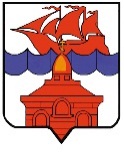 РОССИЙСКАЯ ФЕДЕРАЦИЯКРАСНОЯРСКИЙ КРАЙТАЙМЫРСКИЙ ДОЛГАНО-НЕНЕЦКИЙ МУНИЦИПАЛЬНЫЙ РАЙОН      АДМИНИСТРАЦИЯ СЕЛЬСКОГО ПОСЕЛЕНИЯ ХАТАНГАПОСТАНОВЛЕНИЕ29.06.2021                                                                                                                        № 074 – П  Об утверждении актуализации на 2022 год Схемы теплоснабжения села Хатанга на 2015-2025 годыРассмотрев подготовленный проект Схемы теплоснабжения села Хатанга на               2015-2025 годы, руководствуясь статьей 6 Федерального закона Российской Федерации от 27.07.2010 № 190-ФЗ «О теплоснабжении», пункта 17 Требований к порядку разработки и утверждения схем теплоснабжения, утверждённых Постановлением Правительства Российской Федерации от 22.02.2012 № 154,ПОСТАНОВЛЯЮ:Утвердить актуализацию на 2022 год Схемы теплоснабжения села Хатанга на      2015-2025 годы (далее – Схема), согласно приложению к настоящему постановлению. Разместить Схему на официальном сайте органов местного самоуправления сельского поселения Хатанга www.hatanga24.ru.Опубликовать постановление в информационном бюллетене Хатангского сельского Совета депутатов и Администрации сельского поселения Хатанга и на официальном сайте органов местного самоуправления сельского поселения Хатанга www.hatanga24.ru.Контроль за исполнением настоящего постановления оставляю за собой.Постановление вступает в силу с момента подписания.Глава сельского поселения Хатанга                                                                          А. С. Скрипкин Приложение к постановлению Администрации сельского поселения Хатангаот 29.06.2021 г.  № 074-ПКНИГА 3. УТВЕРЖДАЕМАЯ ЧАСТЬСХЕМА ТЕПЛОСНАБЖЕНИЯСЕЛА ХАТАНГА на 2015-2025 годы(с актуализацией на 2022 год)Хатанга, 2021СОДЕРЖАНИЕ1 ОБЩАЯ ЧАСТЬ1.1 Территория и климатСело Хатанга - административный центр муниципального образования «Сельское поселение Хатанга», которое входит в состав Таймырского Долгано-Ненецкого муниципального района Красноярского края.Кроме с. Хатанга, сельское поселение Хатанга включает в себя 9 национальных поселков: Каяк, Хета, Кресты, Катырык, Жданиха, Новая, Попигай, Сындасско, Новорыбная. Поселки заселены в основном долганами. Нганасане проживают в поселке Новая.Село Хатанга расположено в северной части России, на реке Хатанга, в 2471 км к северу от г. Красноярск и в 3412 км к востоку от Москвы.В пределах сельского поселения Хатанга занимает 5,25 км², протяжённость с юга на север 1,12 км, с запада на восток 5,34 км. Хатанга - один из самых северных населенных пунктов России. Сельское поселение расположено за северным полярным кругом. В целом климат Хатанги можно отнести к субарктическому типу. Среднегодовая температура воздуха составляет -17,7 °C, относительная влажность воздуха 78 %, средняя скорость ветра 4,6 м/с. Средняя температура наиболее холодного месяца -41°C. Температура наружного воздуха, принимаемая для расчета систем отопления -49°C.1.2 Существующее положение в сфере теплоснабженияАнализ существующего состояния системы теплоснабжения с. Хатанга приведен в Главе 1 Обосновывающих материалов к схеме теплоснабжения.1.2.1 Общая характеристика систем теплоснабженияТеплоснабжение села Хатанга по состоянию на 01.01.2021 года осуществляется от 4 котельных, из которых две находятся на консервации с общей установленной тепловой мощностью – 41,6 Гкал/час. В том числе:Котельная №1 (ООО «Энергия») – 15,0 Гкал/час;Котельная №2 (ООО «Энергия») – 16,4 Гкал/час;Котельная №5 (ООО «Энергия») – 3,0 Гкал/час (на консервации);Котельная «Полярная ГРЭ» (ООО «Энергия») - 6,0 Гкал/час (на консервации.Производство тепловой энергии осуществляется 2 котельными, использующими в качестве основного топлива бурый уголь. Прокладка теплосетей - надземная. Изоляция сетей – минеральная вата, ППУ. Тепловые сети от котельных двухтрубные, расчетный график работы 70-60°С (ООО «Энергия»). Система теплоснабжения открытая (ООО «Энергия»), с установленными на подающем трубопроводе тепловой сети подкачивающих циркуляционных насосов. Способ учета тепла, отпущенного в тепловые сети – расчётный.Единственной эксплуатирующей организацией тепловых сетей, обеспечивающих транспортировку теплоносителя от источников тепловой энергии, является ООО «Энергия».Общая протяженность тепловых сетей в двухтрубном исполнении в с. Хатанга согласно данным теплоснабжающей организации составляет 14,885 км.1.2.2 Установленная и располагаемая мощность энергоисточниковСуммарная установленная тепловая мощность источников составляет (по состоянию базового периода актуализации схемы теплоснабжения) 41,6 Гкал/ч, в том числе 15,0 Гкал/ч – Котельная №1 (ООО «Энергия»). Вторым крупнейшим по мощности источником является котельная №2 (ООО «Энергия») – 16,4 Гкал/ч. Отклонение располагаемой тепловой мощности от установленной находится в пределе от 24% до 70%. Такая значительная потеря установленной тепловой мощности является недопустимой по нормам эксплуатации.1.2.3 Существующие балансы располагаемой тепловой мощности и присоединенной тепловой нагрузкиВ таблице 1.1 представлена установленная тепловая мощность источников тепловой нагрузки потребителей с. Хатанга по состоянию базового периода актуализации схемы теплоснабжения – 2020 год.Таблица 1.1 – Баланс установленной мощности энергоисточников.       1.2.4 Отпуск тепловой энергии и топливопотребление энергоисточниковОтпуск тепловой энергии в 2020 году с коллекторов всех энергоисточников с.п Хатанга составил 50 752,157 Гкал, в том числе:от котельной №1  – 41 228,876 Гкал (81,24 %); от котельной №2  – 9 523,281 Гкал (18,76 %);от котельной №5  – 0 Гкал (0 %);от котельной ОАО «Полярная ГРЭ» - 0 Гкал (0 %).2 РАЗДЕЛ 1. ПОКАЗАТЕЛИ ПЕРСПЕКТИВНОГО СПРОСА НА ТЕПЛОВУЮ ЭНЕРГИЮ (МОЩНОСТЬ) И ТЕПЛОНОСИТЕЛЬ В УСТАНОВЛЕННЫХ ГРАНИЦАХ ТЕРРИТОРИИ СЕЛА2.1 Общие положенияПлощадь эксплуатируемого жилищного фонда с. Хатанга в 2020 году составляла 55,88 тыс. кв. м. Жилищная обеспеченность в с. Хатанга составляет 22,41 кв. м на 1 человека. Жилищный фонд с. Хатанга благоустроен на 100%. Управлением многоквартирными домами в 2020 году занимается ООО «Энергия».Прогноз перспективной застройки на территории с. Хатанга сформирован на основе демографического прогноза, разработанного в рамках Программы комплексного развития систем коммунальной инфраструктуры, и материалов Генерального плана с учетом проведенных обсуждений со специалистами Администрации. Темп ввода жилищного фонда скорректирован относительно Генерального плана в части изменения объемов застройки по некоторым территориям в соответствии с утвержденными проектами застройки данных территорий. По состоянию на 01.01.2020 г. в селе Хатанга находятся два жилых дома, по адресу: Советская, 36 и Советская, 39 признанные аварийными и подключенные	к системе теплоснабжения, общая площадь жилищного фонда, находящаяся в неудовлетворительном состоянии (по материалам «Схемы территориального планирования муниципального района») оценивается в 22,0 тыс. м2 - около 50% всех жилых зданий в ближайшие 10 лет перейдут в категорию ветхого и аварийного жилья. Это, в основном, одно- и двухэтажные деревянные дома, построенные до 1980 года.Таким образом, в качестве базовых показателей для разработки Программы комплексного развития систем коммунальной инфраструктуры и перспективной Схемы теплоснабжения были приняты показатели, представленные в таблице 2.1.Таблица 2.1 - Прогнозное изменение жилищного фонда с. Хатанга.  2.2 Площадь строительных фондов и приросты площади строительных фондов по расчетным элементам территориального деленияТаблица 2.2 - Прогнозное изменение численности населения и динамика изменения жилищного фонда с. Хатанга.2.3 Объемы потребления тепловой энергии (мощности) теплоносителя и приросты потребления тепловой энергии (мощности), теплоносителяВ таблице 2.3 представлены прогнозы изменения тепловой нагрузки потребителей и годового потребления тепловой энергии. Следует отметить, что величина годового потребления в таблицах приводится по уровню года, следующего за рассмотренным периодом.Таблица 2.3 - Прогнозы изменения тепловой нагрузки потребителей и годового потребления тепловой энергии с. Хатанга.Сводные показатели изменения годового теплопотребления по с. Хатанга представлены в таблице 2.4.Таблица 2.4 - Сводные показатели изменения годового теплопотребления по с. ХатангаПотребление тепловой энергии (мощности) и теплоносителя объектами, расположенными в производственных зонах не рассматриваются в виду их отсутствия.3 РАЗДЕЛ 2. ПЕРСПЕКТИВНЫЕ БАЛАНСЫ РАСПОЛАГАЕМОЙ ТЕПЛОВОЙ МОЩНОСТИ ИСТОЧНИКОВ ТЕПЛОВОЙ ЭНЕРГИИ И ТЕПЛОВОЙ НАГРУЗКИ ПОТРЕБИТЕЛЕЙ3.1 Радиусы эффективного теплоснабжения базовых источников теплотыРадиус эффективного теплоснабжения - максимальное расстояние от теплопотребляющей установки до ближайшего источника тепловой энергии в системе теплоснабжения, при превышении которого подключение теплопотребляющей установки к данной системе теплоснабжения нецелесообразно по причине увеличения совокупных расходов в системе теплоснабжения.Оптимальный радиус теплоснабжения предлагается определять из условия минимума выражения для «удельных стоимостей сооружения тепловых сетей и источника»:S=A+Z→min  (руб./Гкал/ч),где A – удельная стоимость сооружения тепловой сети, руб./Гкал/ч; Z – удельная стоимость сооружения котельной, руб./Гкал/ч.Аналитическое выражение для оптимального радиуса теплоснабжения предложено в следующем виде, км:Rопт = (140/s0,4)·0,4·(1/B0,1)(Δτ/П)0,15где B– среднее число абонентов на 1 км2; s– удельная стоимость материальной характеристики тепловой сети, руб./м2; П– теплоплотность района, Гкал/ч·км2; Δτ– расчетный перепад температур теплоносителя в тепловой сети, оC;  ϕ– поправочный коэффициент, зависящий от постоянной части расходов на сооружение источника тепловой энергии.При  этом предложено некоторое значение предельного радиуса действия тепловых сетей, которое определяется из соотношения, км:Rпред=[(p–C)/1,2K]2,5где Rпред – предельный радиус действия тепловой сети, км; p– разница себестоимости тепла, выработанного на централизованном источнике и в индивидуальных котельных абонентов, руб./Гкал; C– переменная часть удельных эксплуатационных расходов на транспорт тепла, руб./Гкал; K– постоянная часть удельных эксплуатационных расходов на транспортировку тепла при радиусе действия тепловой сети, равном 1 км, руб./Гкал·км.Таблица 3.1 - Радиус эффективного теплоснабжения источника тепловой энергии.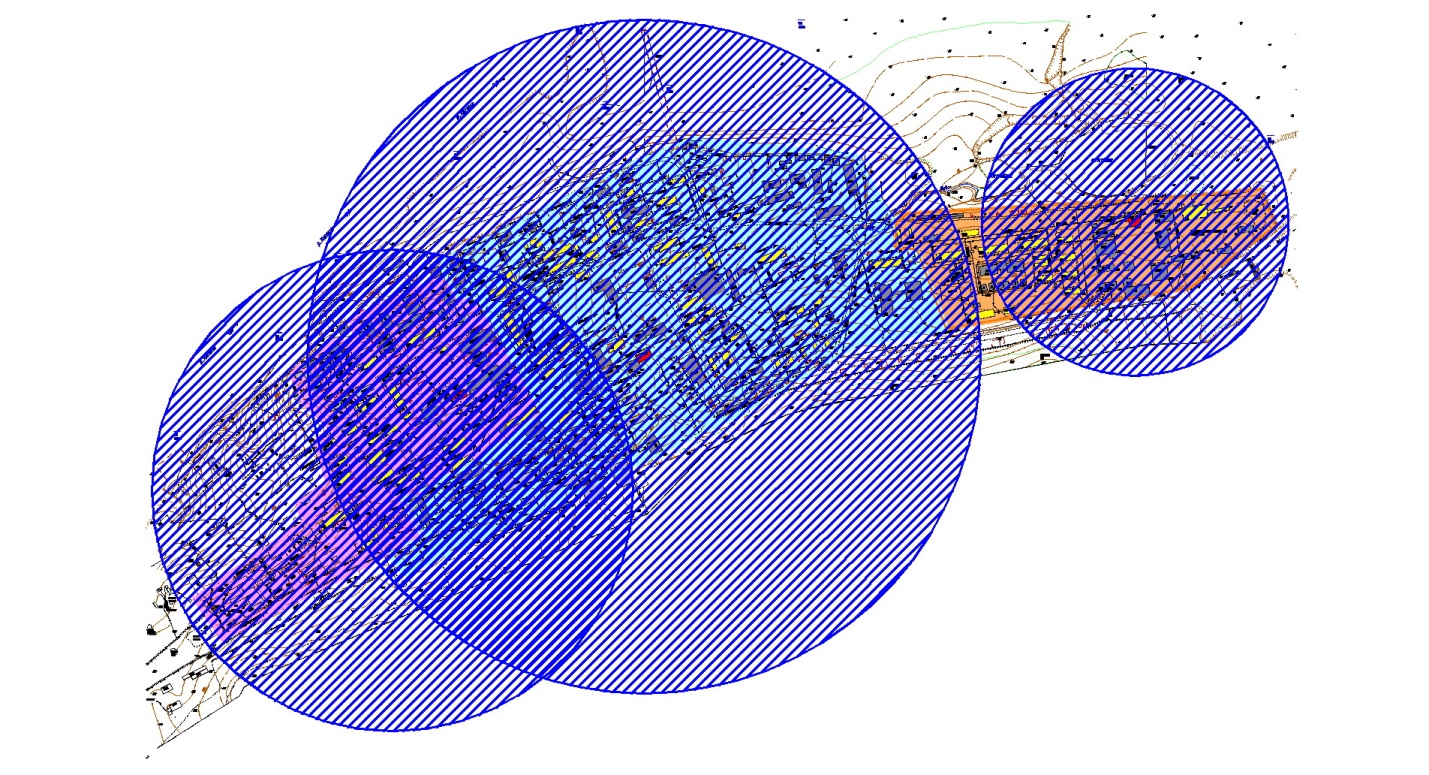 Рисунок 3.1 - Радиусы оптимального теплоснабжения энергоисточников с. ХатангаИз рисунка 3.1 видно, что оптимальные радиусы теплоснабжения рассматриваемых энергоисточников покрывают всю территорию села со значительным перекрытием друг друга.Пример расчета оптимального радиуса на примере котельной №1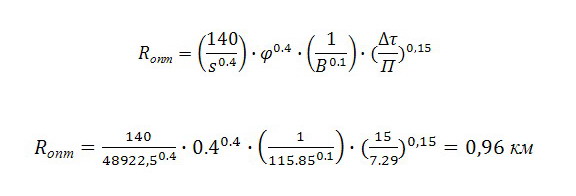 3.2 Описание существующих и перспективных зон действия систем теплоснабженияСуществующие зоны действия котельных охватывают всю территорию с. Хатанга рисунок 3.3 и являются основными источниками централизованного теплоснабжения. Зоны действия тепловых магистралей котельных представлены на рисунке 3.4.Основными потребителями услуг теплоснабжения являются: население - 62%, бюджетные потребители - 18%, прочие потребители - 20% от общего полезного отпуска.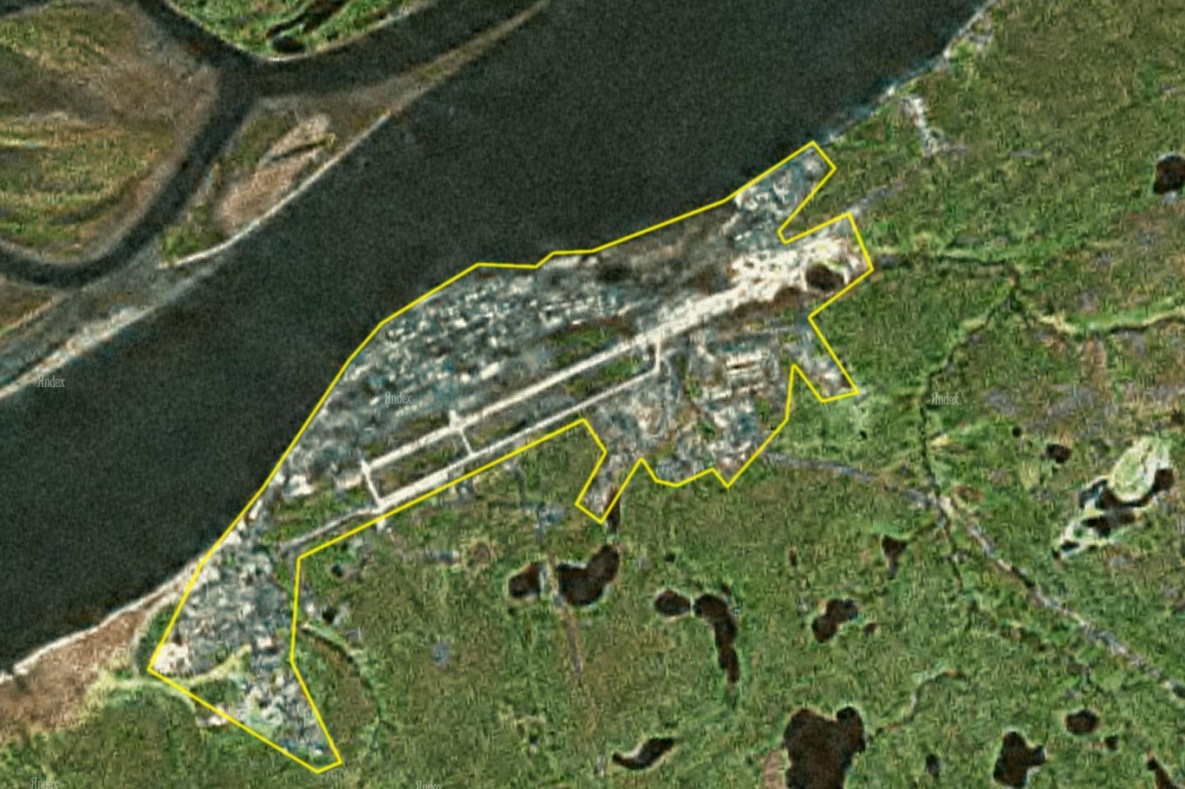 Рисунок 3.3 – План села Хатанга.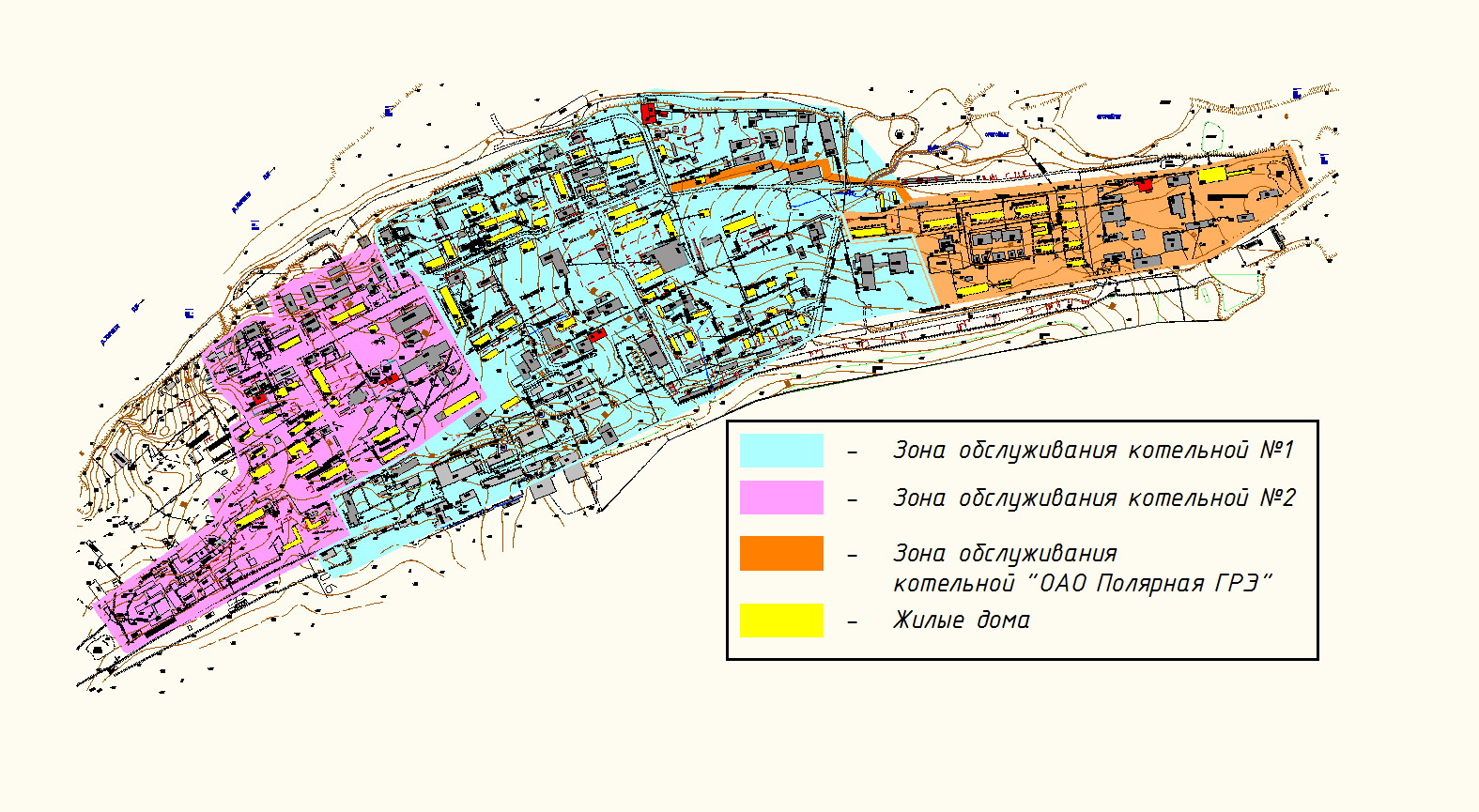 Рисунок 3.4 - Существующие зоны действия источников тепловой энергииСуммарная установленная мощность котельных составляет 41,6 Гкал/ч. 3.3 Описание зон действия индивидуального теплоснабженияОбъекты с индивидуальными источниками теплоснабжения отсутствуют.3.4 Перспективные балансы тепловой мощности и тепловой нагрузки в зонах действия источников теплоэнергииВ таблицах 3.4 и 3.5. представлены перспективные балансы тепловой мощности энергоисточников и нагрузки потребителей с учетом изменения количества источников, вызванного реализацией предлагаемых в Схеме теплоснабжения проектов. В таблице цветом выделены ячейки с указанием тепловой мощности котельных, изменяющихся относительно существующего состояния системы теплоснабжения в результате реализации различных групп проектов по развитию энергоисточников поселения.Перспективные балансы тепловой мощности энергоисточников и нагрузки потребителей по состоянию на 2016, 2019, 2023 и 2028 гг. представлены по установленной тепловой мощности.Таблица 3.4 - Перспективные балансы тепловой мощностиТаблица 3.5. Перспективные балансы тепловой нагрузки потребителей3.5 Балансы по установленной тепловой мощности энергоисточниковНаибольший прирост тепловой нагрузки приходится на период с 2020 по 2025 гг. за счёт ввода перспективных нагрузок объектов. При этом, доля потребителей, обслуживаемых от Котельной №1, увеличивается с 40% в 2020 г. до 50% к 2025 г. (за счет присоединения потребителей выведенной из эксплуатации Котельной №5 и и Котельной «Полярная ГРЭ») относительно общей нагрузки, в то же время количество потребителей Котельной «Полярная ГРЭ, остается неизменным. Энергоисточники поселения сохраняют значительный суммарный резерв располагаемой тепловой мощности, при этом его величина сокращается к 2028 году, как за счет присоединения перспективных потребителей, так и за счет вывода из эксплуатации котельных при передаче тепловых нагрузок на другие источники тепловой энергии.4 РАЗДЕЛ 3. ПЕРСПЕКТИВНЫЕ БАЛАНСЫ ТЕПЛОНОСИТЕЛЯПо территории поселка проложена водопроводная сеть, которая подает воду во все эксплуатируемые жилые и общественные здания от насосной станции второго подъема и котельные. Водопроводная сеть проложена наземным способом в деревянных коробах, совместно с сетью теплоснабжения. Водоподготовка на источниках тепловой энергии в настоящее время отсутствует. Вода подается в резервуар воды емкостью , расположенный на территории насосной станции второго подъема. В резервуаре осуществляется осаждение взвешенных частиц и хлорирование воды. Осадок извлекается из резервуара в летний период.Таблица 4.1 - Сведения о водопотреблении за 2020 год.Перспективные балансы производительности водоподготовительных установок не рассчитаны в виду их отсутствия на текущий момент.При реализации мероприятий по реконструкции котельной при выборе производительности установок ХВО необходимо опираться на данные утечек из тепловой сети и норм потребления ГВС жилыми, общественными и административными объектами.5 РАЗДЕЛ 4. ПРЕДЛОЖЕНИЯ ПО РЕКОНСТРУКЦИИ И ТЕХНИЧЕСКОМУ ПЕРЕВООРУЖЕНИЮ ИСТОЧНИКОВ ТЕПЛОВОЙ ЭНЕРГИИПредложения по строительству, реконструкции и техническому перевооружению источников тепловой энергии разрабатываются в соответствии пунктом 10 и пунктом 41 Требований к схемам теплоснабжения.В результате разработки в соответствии с пунктом 41 Требований к схеме теплоснабжения должны быть решены следующие задачи.определение условий организации централизованного теплоснабжения, индивидуального теплоснабжения, а также поквартирного отопления. Централизованное теплоснабжение предусмотрено для существующей и перспективной застройки. Под индивидуальным теплоснабжением понимается, в частности, печное отопление и теплоснабжение от индивидуальных (квартирных) котлов. По существующему состоянию системы теплоснабжения индивидуальное теплоснабжение применяется в индивидуальном малоэтажном жилищном фонде.предложения по строительству источников тепловой энергии с комбинированной выработкой тепловой и электрической энергии для обеспечения перспективных тепловых нагрузок;предложения по реконструкции котельных с увеличением зоны их действия путем включения в нее зон действия существующих источников тепловой энергии.обоснование предлагаемых для вывода в резерв и (или) вывода из эксплуатации котельных при передаче тепловых нагрузок на другие источники тепловой энергии.обоснование организации индивидуального теплоснабжения в зонах застройки поселения малоэтажными жилыми зданиями.Вся селитебная территория села обеспечена централизованным теплоснабжением, теплоснабжение отдельно стоящих производственных объектов осуществляется от локальных теплоисточников. Данные, характеризующие работу локальных источников, отсутствуют. Обеспеченность зданий центральным отоплением - 100%.Условия организации индивидуального теплоснабжения, а также поквартирного отопления отсутствуют.Оснований для строительства источников тепловой энергии с комбинированной выработкой тепловой и электрической энергии для обеспечения перспективных тепловых нагрузок нет, поскольку существующие источники тепловой энергии, как в настоящее время, так и в перспективе покрывают все нагрузки абонентов. Оснований для реконструкции котельных для выработки электроэнергии в комбинированном цикле на базе существующих и перспективных тепловых нагрузок также нет, поскольку они являются целесообразными при работе на природном газе, чего в долгосрочной перспективе не предвидится.5.1 Предложения по строительству и реконструкции источников тепловой энергииСуществующая система теплоснабжения с. Хатанга – автономная и способна обеспечить потребителей тепловой энергии на нужды отопления и горячего водоснабжения. Выработка тепловой энергии осуществляется на двух котельных. Суммарная подключенная нагрузка составляет 8,3472 Гкал/ч.Анализируя фактическое состояние зданий котельных и установленного в них оборудования можно сделать вывод, что все они были построены в 70-80 годах и за период эксплуатации претерпели не один капитальный ремонт или модернизацию. Муниципальное унитарное предприятие «ЖКХ сельского поселения Хатанга» при поддержке муниципального района и края, начиная с 2008 года, выполнило комплекс работ, когда за счет вновь введенной в 2011 г. котельной №1 была выведена из эксплуатации котельная №4 (находящаяся в аварийном состоянии). В настоящий момент здание котельной №5 также находится в аварийном состоянии, степень износа котлоагрегатов – 65%.В рамках развития системы теплоснабжения с. Хатанга предлагается котельную №1 оставить основным источником выработки тепловой энергии, а котельную№2 резервным источником.В случае выхода из строя одной из котельных существует возможность переключения абонентов между ними за счёт имеющихся резервов тепловой мощности на источниках.Для всех котельных рекомендуется приобрести и установить оборудование для очистки воды, используемой для хозяйственно-питьевых нужд населения, приборов учёта выработки и отпуска тепловой энергии в сеть. Кроме того, в котельной №1 необходимо заменить систему очистки дымовых газов.Перспективный баланс тепловой мощности представлен в таблицах 3.4.Данные по абонентам, переданным от источника «Котельная №5» источнику «Котельная №1» и от источника «Котельная №3» источнику «Котельная №2» на начало 2019 года, приведены в таблицах 5.1 и 5.2.Таблица 5.1 - Данные по абонентам, переданным от источника «Котельная №5» источнику «Котельная №1»Таблица 5.2 - Данные по абонентам, переданным от источника «Котельная №3» источнику «Котельная №2»5.2 Предложения по строительству и реконструкции источников тепловой энергии с комбинированной выработкой тепловой и электрической энергииОснований для строительства источников тепловой энергии с комбинированной выработкой тепловой и электрической энергии для обеспечения перспективных тепловых нагрузок нет, поскольку существующие источники тепловой энергии, как в настоящее время, так и в перспективе покрывают все нагрузки абонентов. Оснований для реконструкции котельных для выработки электроэнергии в комбинированном цикле на базе существующих и перспективных тепловых нагрузок нет.5.3 Предложения по реконструкции котельных с увеличением зоны их действияПредложений по реконструкции котельных для увеличения зоны их действия нет. Котельные №1 и №2 обладают необходимым резервом по установленной мощности и присоединённой нагрузке.5.4 Предложение по выводу в резерв и (или) вывода из эксплуатации котельныхПроизведен отказ от эксплуатации котельной «Полярная ГРЭ» и котельной №5 их вывели на консервацию, в пользу котельных №2 и №1.В случае выхода из строя одной из котельных существует возможность переключения абонентов между ними за счёт имеющихся резервов тепловой мощности на источниках, для этого необходима перекладка участков тепловой сети (см.  таблицу 6.1).5.5 Графики отпуска тепла для энергоисточников с. ХатангаПроектные температурные графики для энергоисточников с. Хатанга рекомендуются в соответствии с таблицей 5.3.Таблица 5.3 Температуры теплоносителя для энергоисточников с. Хатанга6 РАЗДЕЛ 5. ПРЕДЛОЖЕНИЯ ПО НОВОМУ СТРОИТЕЛЬСТВУ И РЕКОНСТРУКЦИИ ТЕПЛОВЫХ СЕТЕЙ И СООРУЖЕНИЙ НА НИХ6.1 Предложения по строительству и реконструкции тепловых сетей, обеспечивающих перераспределение тепловой нагрузкиЗоны с дефицитом располагаемой тепловой мощности отсутствуют.6.2 Предложения по строительству и реконструкции тепловых сетей для обеспечения перспективных приростов тепловой нагрузкиВся селитебная территория села обеспечена централизованным теплоснабжением, теплоснабжение отдельно стоящих производственных объектов осуществляется от локальных теплоисточников. Данные, характеризующие работу локальных источников, отсутствуют. Централизованное теплоснабжение осуществляет организация – ООО «Энергия».Водяные тепловые сети в с. Хатанга выполнены двухтрубными, циркуляционными, подающими одновременно тепло на отопление и горячее водоснабжение. Тепловые сети котельной «Полярная ГРЭ» также выполнены двухтрубными, циркуляционными. Горячее водоснабжение осуществляется по отдельному трубопроводу, проложенному в одном коробе с сетью теплоснабжения. Обеспеченность зданий центральным отоплением - 100%. Износ тепловых сетей составляет свыше 60 %.Требуется реконструкция и замена существующих тепловых сетей, имеющих высокий уровень износа.В районах перспективной застройки необходимость строительства тепловых сетей для обеспечения перспективных приростов тепловой нагрузки осуществляется по факту возведения сооружений.6.3 Предложения по строительству и реконструкции тепловых сетей для повышения эффективности функционирования систем теплоснабженияСуществующие тепловые сети от четырёх котельных ООО «Энергия» имеют в своём наличии резервные перемычки на случай аварийных ситуаций. Рекомендуется проверять их работоспособность каждый год во время плановых работ по гидравлическим испытаниям.Для повышения эффективности функционирования систем теплоснабжения выполнен гидравлический расчёт тепловых сетей с. Хатанга. В виду объединения абонентов от котельных №1 и 5 и котельных №2 и 3 выполнен гидравлический расчёт сетей, который представлен в приложении 1-2 Книги 2. Гидравлический расчёт сетей котельной «Полярная ГРЭ» с учетом подключенной нагрузки МУЗ ТРБ №1 представлен в приложении 3 Книги 2.При проведении наладочного гидравлического расчёта были выявлены участки как с заниженными, так и с завышенными диаметрами трубопровода. В целях обеспечения условий, при наличии которых существует возможность поставок тепловой энергии потребителям, от различных источников тепловой энергии при сохранении надёжности теплоснабжения, рекомендуется увеличить диаметры участков тепловой сети, выявленные в процессе наладочного гидравлического расчета тепловой сети. Параметры работы котельных до и после перекладки сетей представлены в приложении 4 Книги 2.Предложения по перекладке тепловых сетей, согласно гидравлическому расчету представлены в таблице 6.2.Таблица 6.2 – Участки тепловой сети, рекомендуемые к замене 6.4 Реконструкция тепловых сетей, подлежащих замене в связи с исчерпанием эксплуатационного ресурсаПредложенные сценарии развития системы теплоснабжения предусматривают замену тепловых сетей, выработавших свой ресурс, в рамках планово-предупредительных ремонтов.В с. Хатанга проводятся ежегодные работы по замене тепловых сетей. От общей протяженности сетей замене подлежат ещё 26% трубопроводов.Предложения по перекладке тепловых сетей, подлежащих замене в связи с исчерпанием эксплуатационного периода представлены в таблице 6.3 и 6.4Затрат на перекладку тепловых сетей по годам, отраженных в таблицах 6.3 и 6.4 представлены в таблице 8.1.Таблица 6.3 – Участки тепловой сети, рекомендуемые к замене в 2021 г.Таблица 6.4 – Участки тепловой сети, рекомендуемые к замене в 2022-2023 г.6.5 Предложения по строительству и реконструкции насосных станцийВодозабор осуществляется из реки Хатанга, протекающей по северной границе села. Поверхностный водозабор состоит из плавучей насосной станции, насосное оборудование установлено в трюме списанной сухогрузной баржи СБ502 грузоподъемностью 500 тонн, постройки 1954 года. В 1985 году после вывода из эксплуатации баржа была переоборудована под насосную станцию первого подъема. Списанная баржа СБ502 размещена в  от уреза воды на якорях и на ней установлены насосные агрегаты. На барже установлено два дизельных насоса и три электронасоса. Производительность насосов составляет: дизельные – по 180 м³/час каждый, электронасосы – 180, 100 и 90 м³/час. Общая производительность водозаборных сооружений составляет 2 422,5 м³/сут.Вода от насосной станции первого подъема подается по стальному трубопроводу в двухтрубном исполнении диаметром  каждый, в резервуар для хранения  воды емкостью , расположенный на территории насосной станции второго подъема. В резервуаре осуществляется осаждение взвешенных частиц и хлорирование воды. Осадок извлекается из резервуара в летний период. Для приведения качественного состава воды к нормам воды хозяйтвенно-питьевого назначения (норматив СанПиН 2.1.4.1074-01) требуется строительство станции 2-го подъёма с комплексом очистке и обеззараживания холодной воды для с. Хатанга.7 РАЗДЕЛ 6. Перспективные топливные балансы7.1 Перспективные топливные балансы для каждого источника тепловой энергииПерспективные топливные балансы для каждого источника тепловой энергии, расположенного в границах с. Хатанга, представлены в таблице 7.1.Таблица 7.1 - Перспективные топливные балансы для каждого источника тепловой энергии, расположенного в границах с. ХатангаРасход топлива в таблице 7.1 за 2022 год рассчитан исходя из фактических данных за 2020 год. Общий расход топлива по котельным за 2020 год составил 32966 тонн, для перевода в условное топливо использовался коэффициент перевода 0,417, согласно протоколам испытания проб угля.7.2 Расчётные запасы резервного топлива.Месторождение бурого угля находится в 11 км от с. Хатанги. На котельных с. Хатанга резервное и аварийное топливо не предусмотрено.8 РАЗДЕЛ 7. ИНВЕСТИЦИИ В СТРОИТЕЛЬСТВО, РЕКОНСТРУКЦИЮ И ТЕХНИЧЕСКОЕ ПЕРЕВООРУЖЕНИЕ8.1 Предложения по источникам инвестиций, обеспечивающих финансовые потребностиБюджетное финансирование указанных проектов осуществляется из бюджета Российской Федерации, бюджетов субъектов Российской Федерации и местных бюджетов в соответствии с Бюджетным кодексом РФ и другими нормативно-правовыми актами.Дополнительная государственная поддержка может быть оказана в соответствии с законодательством о государственной поддержке инвестиционной деятельности, в том числе при реализации мероприятий по энергосбережению и повышению энергетической эффективности.Внебюджетное финансирование осуществляется за счет собственных средств теплоснабжающих и теплосетевых предприятий, состоящих из прибыли и амортизационных отчислений.В соответствии с действующим законодательством и по согласованию с органами тарифного регулирования в тарифы теплоснабжающих и теплосетевых организаций может включаться инвестиционная составляющая, необходимая для реализации указанных выше мероприятий.Прибыль. Чистая прибыль предприятия – один из основных источников инвестиционных средств на предприятиях любой формы собственности.Амортизационные фонды. Амортизационный фонд – это денежные средства, накопленные за счет амортизационных отчислений основных средств (основных фондов) и предназначенные для восстановления изношенных основных средств и приобретения новых.В современной отечественной практике амортизация не играет существенной роли в техническом перевооружении. Наличие этого фонда не означает наличия оборотных средств, прежде всего денежных, которые могут быть инвестированы в новое оборудование и новые технологии.Государственная поддержка в части тарифного регулирования позволяет включить в инвестиционные программы теплоснабжающих организаций проекты строительства и реконструкции теплоэнергетических объектов, при этом соответствующее тарифное регулирование должно обеспечиваться на всех трех уровнях регулирования: федеральном, уровне субъекта Российской Федерации и на местном уровне.Модернизация системы теплоснабжения должна производиться с привлечением средств из Федерального и местного бюджета, а также с привлечением долгосрочных кредитов.8.2 Расчеты эффективности инвестицийВ результате реализации программы по модернизации котельных и тепловых сетей в с. Хатанга потребители будут обеспечены качественными услугами теплоснабжения.Показателями производственной эффективности в рамках разработки схемы теплоснабжения являются снижение объемов потерь тепловой энергии, экономия материальных и трудовых ресурсов, усовершенствование технологии, улучшение качества предоставляемых услуг, внедрение современных технологий.Предложения по величине необходимых инвестиций в строительство, реконструкцию и техническое перевооружение источников тепловой энергии и тепловых сетей представлены в таблице 8.1.Таблица 8.1 - Предложения по величине необходимых инвестиций в строительство и реконструкцию.Стоимость мероприятий по реконструкции и новому строительству трубопроводов тепловых сетей принята в соответствии со стоимостью строительства, приведенной в государственных сметных нормативах НЦС 81-02-12 "Укрупненные нормативы цены строительства НЦС-2012".Стоимость мероприятий по техническому перевооружению котельных, приобретению и установке оборудования для очистки воды, приобретению и установке приборов учёта выработки и отпуска тепловой энергии в сеть принята в соответствии со средней стоимостью оборудования и работ по наладке и установке в данном регионе.Сводная стоимость мероприятий по строительству, реконструкции и техническому перевооружению источников тепловой энергии по годам с учетом индексов МЭР приведена в табл. 8.2.Таблица 8.2 - Сводная стоимость мероприятий по строительству, реконструкции и техническому перевооружению источников тепловой энергии по годам с учетом индексов МЭРИтого стоимость реализации мероприятий по строительству, реконструкции и техническому перевооружению источников тепловой энергии составит 201624.2 тыс. руб. в ценах, приведенных к уровню цен в годы реализации мероприятий.Схема финансирования мероприятий по программе перспективного развития теплоснабжения с. Хатанга подбирается в прогнозируемых ценах. В соответствии с вышеизложенным выполнен анализ финансирования проекта за счет бюджетных средств всех уровней и за счет инвестиционной надбавки к тарифу. При этом возмещение средств затраченных на реализацию проекта осуществляется за счёт экономии от энергосберегающих мероприятий (например, увеличение КПД котлоагрегатов, уменьшение тепловых потерь при реконструкции тепловых сетей, и т.д.) и надбавки к тарифу в соответствии со сценариями.Предлагается рассмотреть 3 варианта инвестиционной надбавки к тарифу:20% объема финансовых затрат покрывается за счет надбавки в тарифе;60% объема финансовых затрат покрывается за счет надбавки в тарифе;100% объема финансовых затрат покрывается за счет надбавки в тарифе.На основании этих данных рассчитываются показатели эффективности инвестиционного проекта:• Приведенный (дисконтированный) доход NPV за период;• Индекс рентабельности инвестиций PI;•Срок окупаемости (динамический) от начала операционной деятельности.С целью приведения финансовых потребностей для осуществления производственной деятельности теплоснабжающего предприятия и реализации проектов схемы теплоснабжения к ценам соответствующих периодов в расчете использованы индексы-дефляторы, установленные в соответствии: 1. с 2015 по 2017 показатели определены согласно «Изменению цен (тарифов) на продукцию (услуги) компаний инфраструктурного сектора до 2017 года (в %, в среднем за год к предыдущему году)»  «Сценарных условий, основных параметров прогноза социально–экономического  развития российской федерации  и предельные уровни цен (тарифов) на услуги компаний инфраструктурного сектора на 2015 год и на плановый  период  2016 и 2017 годов» Минэконом развития РФ, http://economy.gov.ru/minec/activity/sections/macro/prognoz/201405207. Таблица «Прогноз роста цен (тарифов) на товары (услуги) инфраструктурных компаний» Раздела 7 (страница 33). 2. с 2018 по 2028 показатели определены согласно «долгосрочного прогноза индексов-дефляторов и инфляции до 2030 года (в %, за год к предыдущему году)* вариант INN-2» Письма Министерства Экономического Развития Российской Федерации N 21790-АКД03 от 05.10.2011 «Временно определенные показатели долгосрочного прогноза социально-экономического развития РФ до 2030 года»,  http://economy.gov.ru/minec/activity/sections/macro/prognoz/doc20111006_05.Шаг расчета – 1 год. Количество часов работы в отопительный период с учетом коэффициента используемой подключенной мощности составляет 7272 часов. Количество часов работы в летний период с учетом коэффициента используемой подключенной нагрузки составляет 528 часов.Прирост теплопотребления Данные прогноза прироста теплопотребления по годам нарастающим итогом приведены в табл. 8.3.Таблица 8.3 - Прирост теплопотребления по годамПроизводственные расходы товарного отпуска тепловой энергииКалькуляция стоимости 1 Гкал тепловой энергии в ценах 2014 г. представлена в таблице 8.4. Данные взяты из источников раскрытия информации «Информация об основных показателях финансово-хозяйственной деятельности регулируемых организаций, включая структуру основных производственных затрат» для каждого предприятия.Таблица 8.4 - Калькуляция стоимости 1 Гкал тепловой энергииИндексы-дефляторы МЭРИзменения индексов основных показателей расчета в соответствии с индексами-дефляторами МЭР представлены в таблице 8.5.Таблица 8.5 - Индексы-дефляторы МЭРАнализ эффективности инвестиций в проекте выполнен на основании сравнения различных инвестиционных надбавок к тарифу.Алгоритм расчётов:Определяются тарифы на тепловую энергию и топливо на последующие годы реализации схемы теплоснабжения (до 2028 года) относительно индексов-дефляторов МЭР (см. таблицу 8.5) и существующего тарифа за 2015 год (см. таблицу 8.6).Определяются капитальные затраты на реконструкцию сетей (по гидравлическому расчёту и времени прокладки сетей) и техническое перевооружение котельной. Определяется величина надбавки к тарифу при различных вариантах финансирования мероприятия (см. таблицу 8.7, 8.12, 8.17). Предлагается несколько сценариев чтобы подобрать с помощью анализа эффективности инвестиций наиболее приемлемый вариант как для потребителя тепловой энергии, так и для ресурсоснабжающей организации.Определяется при каком ежегодном повышении тарифа общая сумма надбавок за 15 лет в соответствии с тепловым балансом будет равна 100%, 60% и 20% от затрат на реализацию мероприятий.Согласно полученным от заказчика энергетическим паспортам при реализации энергосберегаюших мероприятий по перекладке всех тепловых сетей экономия составит 3,5%. В виду отсутствия счётчиков тепловой энергии у всех потребителей фактические тепловые потери не оценить. Расчёт можно провести только по нормативному методу, поэтому экономию 3,5% в расчёте прибыли от реализации мероприятий не учитывалась. При переключении абонентов котельной №5 к котельной №1 экономия топлива за счёт увеличения КПД котлоагрегатов составит 1437 тонн (бурый уголь), что эквивалентно 4.33% от общего потребления топлива в год. Вводим поправку на эту экономию в количестве 30 %. К расчёту принимаем начальную экономию в 2015 году 3,04%.Экономия денежных средств от реализации мероприятий по котельной №2 отсутствует.Для котельной ОАО «Полярная ГРЭ» экономия за счёт реконструкции котельной и тепловых сетей принята 15 %.Согласно топливному балансу и раскрытию информации в соответствии с рассчитанными тарифами на топливо (см. таблицу 8.6) рассчитана экономия от реализации мероприятий в денежном эквиваленте (см. таблицу 8.8, 8.13, 8.18 п. 1.2).Схемой теплоснабжения предлагается 3 варианта финансирования мероприятий. В таблицах 8.8, 8.13, 8.18  представлены расчёты затрат и прибыли от реализации мероприятий до 2028 года по каждой котельной. Расчёт NPV для котельных представлен в таблицах 8.9, 8.14, 8.19.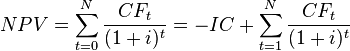 где CFt – денежный поток через t лет (t = 1, 2, ..N);i – ставка дисконтирования (принята равной ставке рефинансирования ЦБ РФ в размере 8,25%).Расчёт индекса рентабельности представлен в таблицах 8.10, 8.15, 8.20.Индекс рентабельности инвестиций рассчитывается как отношение суммы дисконтированных денежных потоков к первоначальным инвестициям:,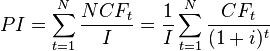 где NCFt – чистые денежные потоки (дисконтированные), t = 1, 2, ..N;I – инвестиции.Расчёт срока окупаемости представлен в таблицах 8.11, 8.16, 8.21.Период окупаемости – это ожидаемое число лет, необходимых для полного возмещения инвестиционных затрат.Период окупаемости рассчитывается следующим образом: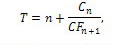 где n – число лет, предшествующих году окупаемости;Cn-1 – невозмещенная стоимость на начало года окупаемости;CFn  – денежный поток в год окупаемости.Согласно изменению индексов показателей расчета в соответствии с индексами-дефляторами МЭР произведен расчет тарифов согласно следующим документам:1.Информации об основных показателях финансово-хозяйственной деятельности регулируемых организаций, включая структуру основных производственных затрат в сфере теплоснабжения и сфере оказания услуг по передаче тепловой энергии (2013 год) МУП "ЖКХ сельского поселения Хатанга";2. Информация об основных показателях финансово-хозяйственной деятельности регулируемых организаций, включая структуру основных производственных затрат в сфере услуг теплоснабжения на 2020 год ООО "Энергия"Таблица 8.6 – Расчёт тарифов в соответствии с индексами-дефляторами МЭР8.2.1 Котельная №1 Согласно капитальных затрат на мероприятия общие затраты на 15 лет составят: 119230,24 тыс. руб.При включении 20% от капитальных затрат на реализацию мероприятий в тариф необходимо получить 23846 тыс. руб., что можно достичь за счет ежегодного повышения тарифа на тепловую энергию на 0,3%.При включении 60% от капитальных затрат на реализацию мероприятий в тариф необходимо получить 71538,1 тыс. руб., что можно достичь за счет ежегодного повышения тарифа на тепловую энергию на 0,88%.При включении 100% от капитальных затрат на реализацию мероприятий в тариф необходимо получить 119230,24 тыс. руб., что можно достичь за счет ежегодного повышения тарифа на тепловую энергию на 1,47%.Расчёт тарифов с надбавками для различных сценариев для котельной №1 представлен в таблице 8.7.Таблица 8.7 – Расчёт тарифов с надбавками для различных сценариев для котельной №1Таблица 8.8 – Расчёт затрат и прибыли от реализации мероприятий для котельной №1Рисунок 8.1 – Движение денежных средств при различных вариантах финансирования для котельной №1.По оси абсцисс отложен временной период.По оси ординат отложены денежные средства включающие в себя затраты на реализацию мероприятий, прибыль от экономии за счёт реализации мероприятий и надбавки к тарифу (значения по оси ординат по годам численно равны п. 2.3.1, 2.3.2 и 2.3.3 таблицы 8.8).  Таблица 8.9 – Расчёт NPV для котельной №1Таблица 8.10 – Расчёт индекса рентабельности для котельной №1Рекомендуется использование варианта финансирования предполагающего установление инвестиционной надбавки к тарифу в размере 100% от затрат на реализацию мероприятий, т.к. в этом случае индекс рентабельности PI = 1.172 > 1.Расчёт срока окупаемости приведён в таблице 8.11.Таблица 8.11 – Расчёт срока окупаемости для котельной №18.2.2 Котельная №2 Согласно капительных затрат на мероприятия  общие затраты на 15 лет составят: 17560,4 тыс. руб.При включении 20% от капитальных затрат на реализацию мероприятий в тариф необходимо получить 3512,1 тыс. руб., что можно достичь за счет ежегодного повышения тарифа на тепловую энергию на 0,11%.При включении 60% от капитальных затрат на реализацию мероприятий в тариф необходимо получить 10536,2 тыс. руб., что можно достичь за счет ежегодного повышения тарифа на тепловую энергию на 0,33%.При включении 100% от капитальных затрат на реализацию мероприятий в тариф необходимо получить 17560,4 тыс. руб., что можно достичь за счет ежегодного повышения тарифа на тепловую энергию на 0,54%.Таблица 8.12 – Расчёт тарифов с надбавками для различных сценариев для котельной №2Таблица 8.13 – Расчёт затрат и прибыли от реализации мероприятий для котельной №2Рисунок 8.2 – Движение денежных средств при различных вариантах финансирования для котельной №2.По оси абсцисс отложен временной период.По оси ординат отложены денежные средства включающие в себя затраты на реализацию мероприятий, прибыль от экономии за счёт реализации мероприятий и надбавки к тарифу (значения по оси ординат по годам численно равны п. 2.3.1, 2.3.2 и 2.3.3 таблица 8.13).  Поскольку экономии денежных средств за счет реализации мероприятий не предвидится, нами предлагается единственный вариант финансирования мероприятий, предполагающий установление инвестиционной надбавки к тарифу в размере 100% от затрат на реализацию мероприятий.Таблица 8.14 – Расчёт NPV для котельной №2Для достижения положительного NPV через сумму дисконтированных значений потока платежей, приведённых к сегодняшнему дню, необходимо ежегодного повышать тариф на тепловую энергию на 0,84% вместо 0,54%. В таблицах 8.14.1, 8.14.2 и 8.14.3 выполнен пересчёт всех показателей с учётом новой надбавки, при этом NPV становится равным 17,84 тыс. руб.Таблица 8.14.1 – Расчёт тарифа с надбавкой 0,84% для котельной №2При этом движение денежных средств будет выглядеть так:Таблица 8.14.2 – Расчёт затрат и прибыли от реализации мероприятий для котельной №2Таблица 8.14.3 – Расчёт NPV для котельной №2 с надбавкой к тарифу 0,84%. Таблица 8.15 – Расчёт индекса рентабельности для котельной №2Поскольку прибыли от экономии денежных средств за счет реализации мероприятий не предвидится, для достижения положительного NPV через сумму дисконтированных значений потока платежей, приведённых к сегодняшнему дню, предлагается ежегодного повышать тариф на тепловую энергию на 0,84% вместо 0,54%. Однако для достижения индекса рентабельности PI>1 также предлагается увеличение ежегодного повышения тарифа на тепловую энергию с 0,84% на 0,97%. В этом случае в таблицах 8.15.1, 8.15.2, 8.15.3 и 8.15.4 выполнен пересчёт всех показателей с учётом новой надбавки, при этом PI становится равным 1.003.Таблица 8.15.1 – Расчёт тарифа с надбавкой 0,97% для котельной №2При этом движение денежных средств будет выглядеть так:Таблица 8.15.2 – Расчёт затрат и прибыли от реализации мероприятий для котельной №2Таблица 8.15.3 – Расчёт NPV для котельной №2Таблица 8.15.4 – Расчёт индекса рентабельности для котельной №2 с надбавкой к тарифу 0,97%.Таблица 8.16 – Расчёт срока окупаемости для котельной №28.2.3 Котельная (ОАО «Полярная ГРЭ»)Согласно капительных затрат на мероприятия по ОАО "Полярная геологоразведочная экспедиция" общие затраты на 15 лет составят: 64833,6 тыс. руб.При включении 20% от капитальных затрат на реализацию мероприятий в тариф необходимо получить 12966,7 тыс. руб., что можно достичь за счет ежегодного повышения тарифа на тепловую энергию на 0,68%.При включении 60% от капитальных затрат на реализацию мероприятий в тариф необходимо получить 38900,1 тыс. руб., что можно достичь за счет ежегодного повышения тарифа на тепловую энергию на 2,1%.При включении 100% от капитальных затрат на реализацию мероприятий в тариф необходимо получить 64833,6 тыс. руб., что можно достичь за счет ежегодного повышения тарифа на тепловую энергию на 3,4%.Таблица 8.17 – Расчёт тарифов с надбавками для различных сценариев для котельной «Полярная ГРЭ»Таблица 8.18 – Расчёт затрат и прибыли от реализации мероприятий для котельной «Полярная ГРЭ»	Рисунок 8.3 – Движение денежных средств при различных вариантах финансирования для котельной ОАО «Полярная ГРЭ».По оси абсцисс отложен временной период.По оси ординат отложены денежные средства включающие в себя затраты на реализацию мероприятий, прибыль от экономии за счёт реализации мероприятий и надбавки к тарифу (значения по оси ординат по годам численно равны п. 2.3.1, 2.3.2 и 2.3.3 таблица 8.18).Таблица 8.19 – Расчёт NPV для котельной «Полярная ГРЭ»Таблица 8.20 – Расчёт индекса рентабельности для котельной «Полярная ГРЭ»Рекомендуется использование вариантов финансирования предполагающих установление инвестиционной надбавки к тарифу в размере 60% и 100% от затрат на реализацию мероприятий, т.к. в этих случаях индекс рентабельности PI (при надбавке к тарифу 2,1%)=1.031>1 и PI (при надбавке к тарифу 3,4%)=1.244>1.Таблица 8.21 – Расчёт срока окупаемости для котельной «Полярная ГРЭ»8.3 Расчеты ценовых последствий для потребителейИсточники финансирования не определены. В условиях недостатка собственных средств организаций коммунального комплекса на проведение работ по модернизации существующих сетей и сооружений, модернизации объектов систем теплоснабжения, затраты на реализацию мероприятий схемы предлагается финансировать за счет денежных средств потребителей.Кроме этого, схема предусматривает повышение качества предоставления коммунальных услуг для населения и создания условий для привлечения средств из внебюджетных источников для модернизации объектов коммунальной инфраструктуры.Объём средств будет уточняться после доведения лимитов бюджетных обязательств из бюджетов всех уровней на очередной финансовый год и плановый период.Эффективность капиталовложений определяется наиболее экономически оправданными мероприятиями по строительству, реконструкции и техническому перевооружения источников, тепловых сетей, потребителей тепловой энергии.Увеличение тарифа на тепловую энергию в первую очередь связано с увеличением стоимости энергоресурсов (увеличение тарифа соответствует данным Минэкономразвития по энергетическому сценарию развития РФ). Вводимые мероприятия по энергосбережению и ресурсосбережению не позволяют в полной мере обеспечить сдерживание роста тарифа на тепловую энергию. При этом необходимость инвестиций обусловлено необходимостью обеспечения качественного и надежного теплоснабжения. Включение в тариф дополнительной составляющей, учитывающей прибыль организации или инвестора, вызовет дополнительный рост тарифа для конечных потребителей.В результате проведенных расчетов сделаны следующие выводы:Для котельной №1:Рекомендуется сценарий при котором: NPV=45553,27 тыс. руб.>0; PI=1.172>1; срок окупаемости равен 7.66 года, т.е. сценарий предполагающий установление надбавки в 100% капитальных затрат на реализацию мероприятий в тариф, или ежегодное повышение тарифа на 1,47%. Для котельной №2:Рекомендуется сценарий при котором: NPV=2377.8 тыс. руб.>0; PI=1.003>1; срок окупаемости равен 8.51 года, т.е. сценарий, предполагающий ежегодное повышение тарифа на 0.97%. Для котельной ОАО «Полярная ГРЭ»:Рекомендуются сценарии при которых: NPV=13870,05 тыс. руб.>0; PI=1.031>1; срок окупаемости равен 8.36 года, т.е. сценарий предполагающий установление надбавки в 60% капитальных затрат на реализацию мероприятий в тариф, или ежегодное повышение тарифа на 2,1%. NPV=27681,03 тыс. руб.>0; PI=1.244>1; срок окупаемости равен 7.14 года, т.е. сценарий предполагающий установление надбавки в 100% капитальных затрат на реализацию мероприятий в тариф, или ежегодное повышение тарифа на 3,4%. Можно воспользоваться любым из предложенных сценариев. При выборе подходящего сценария следует учитывать не только прибыльность инвестиций, но так же и влияние от увеличения тарифов на конечных потребителей.9 РАЗДЕЛ 8. РЕШЕНИЕ ОБ ОПРЕДЕЛЕНИИ ЕДИНОЙ ТЕПЛОСНАБЖАЮЩЕЙ ОРГАНИЗАЦИИ (ОРГАНИЗАЦИЙ)Решение по установлению единой теплоснабжающей организации осуществляется на основании критериев определения единой теплоснабжающей организации, установленных в правилах организации теплоснабжения, утверждаемых Правительством Российской Федерации.В соответствии со статьей 2 пунктом 28 Федерального закона 190 «О теплоснабжении»:«Единая теплоснабжающая организация в системе теплоснабжения (далее -единая теплоснабжающая организация) - теплоснабжающая организация, которая определяется в схеме теплоснабжения федеральным органом исполнительной власти, уполномоченным Правительством Российской Федерации на реализацию государственной политики в сфере теплоснабжения (далее - федеральный орган исполнительной власти, уполномоченный на реализацию государственной политики в сфере теплоснабжения), или органом местного самоуправления на основании критериев и в порядке, которые установлены правилами организации теплоснабжения, утвержденными Правительством Российской Федерации».В соответствии со статьей 6 пунктом 6 Федерального закона 190 «О теплоснабжении»:«К полномочиям органов местного самоуправления поселений, городских округов по организации теплоснабжения на соответствующих территориях относится утверждение схем теплоснабжения поселений, городских округов с численностью населения менее пятисот тысяч человек, в том числе определение единой теплоснабжающей организации».Предложения по установлению единой теплоснабжающей организации осуществляются на основании критериев определения единой теплоснабжающей организации, установленных в правилах организации теплоснабжения, утверждаемых Правительством Российской Федерации. Предлагается использовать для этого нижеследующий раздел проекта Постановления Правительства Российской Федерации «Об утверждении правил организации теплоснабжения», предложенный к утверждению Правительством Российской Федерации в соответствии со статьей 4 пунктом 1 ФЗ-190 «О теплоснабжении»:Критерии и порядок определения единой теплоснабжающей организации:Статус единой теплоснабжающей организации присваивается органом местного самоуправления или федеральным органом исполнительной власти (далее – уполномоченные органы) при утверждении схемы теплоснабжения поселения, городского округа, а в случае смены единой теплоснабжающей организации – при актуализации схемы теплоснабжения.В проекте схемы теплоснабжения должны быть определены границы зон деятельности единой теплоснабжающей организации (организаций). Границы зоны (зон) деятельности единой теплоснабжающей организации (организаций) определяются границами систем теплоснабжения, в отношении которой присваивается соответствующий статус.В случае если на территории поселения, городского округа существуют несколько систем теплоснабжения, уполномоченные органы вправе:определить единую теплоснабжающую организацию (организации) в каждой из систем теплоснабжения, расположенных в границах поселения, городского округа;определить на несколько систем теплоснабжения единую теплоснабжающую организацию, если такая организация владеет на праве собственности или ином законном основании источниками тепловой энергии и (или) тепловыми сетями в каждой из систем теплоснабжения, входящей в зону её деятельности.Для присвоения статуса единой теплоснабжающей организации впервые на территории поселения, городского округа, лица, владеющие на праве собственности или ином законном основании источниками тепловой энергии и(или) тепловыми сетями на территории поселения, городского округа вправе подать в течение одного месяца с даты размещения на сайте поселения, городского округа, города федерального значения проекта схемы теплоснабжения в орган местного самоуправления заявки на присвоение статуса единой теплоснабжающей организации с указанием зоны деятельности, в которой указанные лица планируют исполнять функции единой теплоснабжающей организации. Орган местного самоуправления обязан разместить сведения о принятых заявках на сайте поселения, городского округа.В случае если в отношении одной зоны деятельности единой теплоснабжающей организации подана одна заявка от лица, владеющего на праве собственности или ином законном основании источниками тепловой энергии и (или) тепловыми сетями в соответствующей системе теплоснабжения, то статус единой теплоснабжающей организации присваивается указанному лицу. В случае если в отношении одной зоны деятельности единой теплоснабжающей организации подано несколько заявок от лиц, владеющих на праве собственности или ином законном основании источниками тепловой энергии и(или) тепловыми сетями в соответствующей системе теплоснабжения, орган местного самоуправления присваивает статус единой теплоснабжающей организации в соответствии с критериями настоящих Правил.В случае если в отношении одной зоны деятельности единой теплоснабжающей организации подано более одной заявки на присвоение соответствующего статуса от лиц, соответствующих критериям, установленным настоящими Правилами, статус единой теплоснабжающей организации присваивается организации, способной в лучшей мере обеспечить надежность теплоснабжения в соответствующей системе теплоснабжения.Способность обеспечить надежность теплоснабжения определяется наличием у организации технических возможностей и квалифицированного персонала по наладке, мониторингу, диспетчеризации, переключениям и оперативному управлению гидравлическими режимами, и обосновывается в схеме теплоснабжения.В случае если в отношении зоны деятельности единой теплоснабжающей организации не подано ни одной заявки на присвоение соответствующего статуса, статус единой теплоснабжающей организации присваивается организации, владеющей в соответствующей зоне деятельности источниками тепловой энергии и (или) тепловыми сетями, и соответствующей критериям настоящих Правил.Единая теплоснабжающая организация при осуществлении своей деятельности обязана:а) заключать и надлежаще исполнять договоры теплоснабжения со всеми обратившимися к ней потребителями тепловой энергии в своей зоне деятельности;б) осуществлять мониторинг реализации схемы теплоснабжения и подавать в орган, утвердивший схему теплоснабжения, отчеты о реализации, включая предложения по актуализации схемы теплоснабжения;в) надлежащим образом исполнять обязательства перед иными теплоснабжающими и теплосетевыми организациями в зоне своей деятельности;г) осуществлять контроль режимов потребления тепловой энергии в зоне своей деятельности.10 РАЗДЕЛ 9. РЕШЕНИЕ О РАСПРЕДЕЛЕНИИ ТЕПЛОВОЙ НАГРУЗКИ МЕЖДУ ИСТОЧНИКАМИ ТЕПЛОВОЙ ЭНЕРГИИПри разработке схемы теплоснабжения предлагается утвердить в перспективном плане два источника тепловой энергии (котельная №1 и котельная №2), которые способны осуществлять поставку тепловой энергии при сохранении надёжности теплоснабжения в с. Хатанга.Данное решение принято на основе расчётов перспективных балансов располагаемой тепловой мощности и нагрузок потребителей, а также при расчёте радиусов эффективного и оптимального теплоснабжения рассматриваемых энергоисточников и гидравлическом расчёте.11 РАЗДЕЛ 10. Решения по бесхозяйным тепловым сетямБесхозяйных тепловых сетей не выявлено.Установ-ленная мощность тепловая нагрузка, Гкал/чПрисоеди-ненная тепловая нагрузка, Гкал/чСобственные нужды котельной, Гкал/чТепловые потери, Гкал/чРезерв по установ-ленной тепловой мощности, Гкал/чРезерв по установ-ленной тепловой мощности, %Котельная №1 (ООО «Энергия»15,05,6210,03810,40169,341362,3%Котельная №2 (ООО «Энергия»)16,42,7270,02130,088213,652183,2%Котельная №5 (ООО «Энергия»)4,24,2100%Котельная (ОАО «Полярная ГРЭ»)6,06,0100%ИТОГО:41,68,3470,05940,489833,193486,4%№ПоказательЕд. изм.ЗначениеЗначениеЗначениеЗначение№ПоказательЕд. изм.201620202021-20222023-20241Численность населения, по годамтыс. чел.2 6532 4932 4502 3502Объем жилищного строительства в с. Хатанга за период тыс.м2--5,72,953Объем сноса зданий в с. Хатангатыс.м21,110,5942,05,1ПоказательЕд. изм.201620202021-20232024-2025Площадь жилых строений наначало периодам258 179,6155 87955 074,4158 774,41Ввод жилых строений в течениепериодам2--57002950Снос жилых строений в течениепериодам2-59420005100ПоказательПотребление тепловой энергии, тыс. ГкалПотребление тепловой энергии, тыс. ГкалПотребление тепловой энергии, тыс. ГкалПоказательПотребление тепловой энергии, тыс. ГкалПотребление тепловой энергии, тыс. ГкалПотребление тепловой энергии, тыс. ГкалПоказательПотребление тепловой энергии, тыс. ГкалПотребление тепловой энергии, тыс. ГкалПотребление тепловой энергии, тыс. ГкалПоказательВсегоПриростСнижение (снос жилых зданий, изменение норматива потребления)ПоказательВсегоПриростСнижение (снос жилых зданий, изменение норматива потребления)Изменение  годового  потребления  в  2016 году (изменение норматива потребления с 01.07.2016 года)5,343-5,343Годовое потребление тепловой энергии потребителями с. Хатанга в 2016 году49,865--Изменение  годового  потребления  в 2020 году2,644-2,644Годовое потребление тепловой энергии потребителями с. Хатанга в 2020 году 47,221--Изменение  годового  потребления  в  период  2021-2023 гг.4,7463,4728,218Изменение  годового  потребления  в  период  2021-2023 гг.4,7463,4728,218Годовое потребление тепловой энергии потребителями с. Хатанга в 2021-2023 гг.44,057--Изменение  годового  потребления  в  период  2024-2028 гг.1,3111,7963,107Годовое потребление тепловой энергии потребителями  с. Хатанга  в 2024-2028 гг.42,746--Годовое потребление тепловой энергии потребителями  с. Хатанга  в 2024-2028 гг.42,746--Наименование источника теплоснабженияНагрузка источника (с учетом потерь мощности в сетях), Гкал/чОтпуск тепловой энергии от источника, Гкал2016 год2016 год2016 годКотельная №1 (ООО «Энергия»)3,16420 844,575Котельная №2 (ООО «Энергия»)2,99322 627,190Котельная №3 (ООО «Энергия»)0,6591 914,868Котельная №5 (ООО «Энергия»)1,87910 314,420Котельная (ОАО «Полярная ГРЭ»)2,77211 965,192020 год2020 год2020 годКотельная №1 (ООО «Энергия»)5,62141 007,73Котельная №2 (ООО «Энергия»)2,7279 449,38Котельная №5 (ООО «Энергия»)2,0120,00Котельная «Полярная ГРЭ» (ООО «Энергия»)1,2270,002021 – 2022 годы2021 – 2022 годы2021 – 2022 годыКотельная №1 (ООО «Энергия»)5,62141 007,73Котельная №2 (ООО «Энергия»)2,7279 449,38Котельная №5 (ООО «Энергия»)0,0000,00Котельная «Полярная ГРЭ» (ООО «Энергия»)0,0000,002024 – 2025 годы2024 – 2025 годы2024 – 2025 годыКотельная №1 (ООО «Энергия)5,62141 007,73Котельная №2 (ООО «Энергия»)2,7279 449,38Котельная «Полярная ГРЭ» (ООО «Энергия»)0,0000,00ИсточникПлощадь, км2Нагрузка, Гкал/чt тепловой сети, ∆τП, Гкал/ч*км2Кол-во абон.В, аб./кв2Rопт, кмRмакс, кмКотельная №1 0.825.158157.2995115.850.960.82Котельная №2 0.354,4941511.0662177.140.810.87Котельная (ОАО «Полярная ГРЭ»)0.242,3032517.702291.670.410.63Источник теплоснабженияОсновное оборудование котельнойУстановленная тепловая мощностьЗатраты тепловой энергии на собственные и хозяйственные нуждыНагрузка потребителейТепловые потери в сетяхПрисоединенная тепловая нагрузка (с учетом потерь в тепловых сетях)Дефициты (резервы) тепловой мощности источником теплаИсточник теплоснабженияОсновное оборудование котельнойУстановленная тепловая мощностьЗатраты тепловой энергии на собственные и хозяйственные нуждыНагрузка потребителейТепловые потери в сетяхПрисоединенная тепловая нагрузка (с учетом потерь в тепловых сетях)Дефициты (резервы) тепловой мощности источником теплаИсточник теплоснабженияОсновное оборудование котельнойУстановленная тепловая мощностьЗатраты тепловой энергии на собственные и хозяйственные нуждыНагрузка потребителейТепловые потери в сетяхПрисоединенная тепловая нагрузка (с учетом потерь в тепловых сетях)Дефициты (резервы) тепловой мощности источником теплаИсточник теплоснабженияОсновное оборудование котельнойУстановленная тепловая мощностьЗатраты тепловой энергии на собственные и хозяйственные нуждыНагрузка потребителейТепловые потери в сетяхПрисоединенная тепловая нагрузка (с учетом потерь в тепловых сетях)Дефициты (резервы) тепловой мощности источником тепла2020 год2020 год2020 год2020 год2020 год2020 год2020 год2020 годКотельная №1 Водогрейные котлы          КВ–3,5–110ТШПм15,00,03815,21890,40165,6219,3413Котельная №2 Водогрейные котлы " КВ-В-3,5-115"16,40,02132,63850,08822,72713,6521Котельная № 5Водогрейные котлы "Луга"4,20,0004,2000Котельная (ОАО «Полярная ГРЭ»)Водогрейные котлы «Вулкан»6,00,0006,00002021 – 2022 годы2021 – 2022 годы2021 – 2022 годы2021 – 2022 годы2021 – 2022 годы2021 – 2022 годы2021 – 2022 годы2021 – 2022 годыКотельная №1 Водогрейные котлы          КВ–3,5–110ТШПм150,03815,24770,37285,6219,3413Котельная №2 Водогрейные котлы "КВ-В-3,5-115"16,40,02132,54530,18132,72713,6521Котельная № 5Водогрейные котлы "Луга"4,24,2000Котельная «Полярная ГРЭ»Водогрейные котлы «Вулкан»66,00002023-20252023-20252023-20252023-20252023-20252023-20252023-20252023-2025Котельная №1 Водогрейные котлы          КВ–3,5–110ТШПм150,03815,24770,37285,6219,3413Котельная №2 Водогрейные котлы "КВ-В-3,5-115"16,40,02132,54530,18134,72713,6521Котельная (ОАО «Полярная ГРЭ»)Водогрейные котлы «Вулкан»6,006,00Водогрейные котлы КВ–3,5–110ТШПм, "КВ-В-3,5-115"Выработка тепловой энергии, Гкал Собственные нужды котельной, ГкалОтпущено тепловой энергии в сеть, ГкалПотери тепловой энергии в сетях, ГкалПолезный отпуск тепловой энергии всего, Гкалв том числе:в том числе:в том числе:в том числе:Водогрейные котлы КВ–3,5–110ТШПм, "КВ-В-3,5-115"Выработка тепловой энергии, Гкал Собственные нужды котельной, ГкалОтпущено тепловой энергии в сеть, ГкалПотери тепловой энергии в сетях, ГкалПолезный отпуск тепловой энергии всего, ГкалБюджетные потребителиНаселениеПрочие потребителиСобственное потребление ЭСО2020 год2020 год2020 год2020 год2020 год2020 год2020 год2020 год2020 год2020 годКотельная № 141 228,876221,14341 007,7332 930,32038 077,41323 113,7166 624,0865 553,7792 785,832Котельная № 29 523,28173,9019 449,380305,5359 143,8456 120,9831 715,377891,448416,036Котельная № 50,0000,0000,0000,0000,0000,0000,0000,0000,000Котельная  «Полярная ГРЭ»0,0000,0000,0000,0000,0000,0000,0000,0000,0002021 – 2023 годы2021 – 2023 годы2021 – 2023 годы2021 – 2023 годы2021 – 2023 годы2021 – 2023 годы2021 – 2023 годы2021 – 2023 годы2021 – 2023 годы2021 – 2023 годыКотельная № 141 228,876221,14341 007,7332 720,28138 287,45223 113,7166 624,0865 553,7792 995,871Котельная № 29 523,28173,9019 449,380628,3468 821,0346 120,9831 715,377891,44893,225Котельная № 50,0000,0000,0000,0000,0000,0000,0000,0000,000Котельная  «Полярная ГРЭ»0,0000,0000,0000,0000,0000,0000,0000,0000,0002024 – 2025 годы2024 – 2025 годы2024 – 2025 годы2024 – 2025 годы2024 – 2025 годы2024 – 2025 годы2024 – 2025 годы2024 – 2025 годы2024 – 2025 годы2024 – 2025 годыКотельная № 141 228,876221,14341 007,7332 720,28138 287,45223 113,7166 624,0865 553,7792 995,871Котельная № 29 523,28173,9019 449,380628,3468 821,0346 120,9831 715,377891,44893,225Котельная ОАО «Полярная ГРЭ»0,0000,0000,0000,0000,0000,0000,0000,0000,000ПоказательОбъем потребляемой воды,Объем потребляемой воды,Показательм3/годм3/сутПоказательХГВСХГВСЗабрано воды всего432 2301 181,0Потери в сетях71 180194,5Полезный отпуск потребителям361 050986,5в том числе:Жители и социальные объекты116 721318,9Реализация прочим потребителям244 329667,6НаселениеНаселениеНаселениеНаселениеНаселениеНаселениеНаселениеНаселение№ п\пОтапл. площадьКол-во проживающихКол-во проживающихРасход тепла, Гкал/час (среднегодовой)Расход тепла, Гкал/час (среднегодовой)Расход тепла, Гкал/час (среднегодовой)м.кв.человекчеловеквсегог.в.отоплениеЖилые домаЖилые домаЖилые домаЖилые домаЖилые домаЖилые домаЖилые домаЖилые дома1Краснопеева 231082.7490.124000.016330.107672Набережная 15248.6230.032380.007660.024723Полярная 30429.8240.050740.008000.042744Полярная 32909.1370.102730.012330.090405Полярная 37823.1380.094520.012670.081856Полярная 41364.4240.044240.008000.036247Советская 422136.71000.245810.033330.212488Советская 44316.8120.03550.004000.031509Таймырская 451515.1510.167670.017000.1506710Таймырская 47793.7360.090930.012000.0789311Таймырская 49303,0210.037130.007000.03013Итого8923,04151,0250,1380,887Прочие потребителиПрочие потребителиПрочие потребителиПрочие потребителиПрочие потребителиПрочие потребителиПрочие потребителиПрочие потребителиОтапл. площадьотоплениег.в.Расход тепла, Гкал/час (среднегодовой)Расход тепла, Гкал/час (среднегодовой)Расход тепла, Гкал/час (среднегодовой)м.кв.годгодвсегог.в.отопление12ФГКУ "31 отряд  ФПС17.8312.40000.0016666100.00166713ЦДТ-гараж, Краснопеева,46116.480.94800.0108801700.0108814Д\С "Снежинка" Набережная 5852.6592.92613.99860.081575950.0018820.07969415ОВД, гараж, Таймырская 42б36.6425.48100.0034248200.00342516Судебный департамент, гараж Краснопеева 2318.512.86600.0017292400.00172917ФГУП "Хатангская гидрографическое предприятие"Краснопеева 29565.47393.2476.430.061498210.0086420.05285618ФГУП «Гидрографическое предприятие», гараж, Краснопеева 46162.7113.14700.015207930.01520819ИП Гарабажиу Л.В. "Перекресток", Советская 5235.8924.95900.003354720.00335520ООО "ТАН" М. "Лютик" Советская 3991.163.3542.980.008915860.0004010.00851521ЗАО "ХМТП"860.7598.5594.110.081003960.0005520.08045222ИП. Тактаев С.М. маг. "Маяк" Краснопеева 3529.220.3071.480.002928310.0001990.00272923ИП Назарова Н.В. кафе Набережная32.0867.150.001241440.0009610.0002824ИП Двинянинова м. "Доргоон", Советская 4381.156.4003.430.008041620.0004610.00758125ООО «Горняк» Таймырская 35 г, маг.40.1227.9010.750.003850910.0001010.0037526ЗАО "Горняк" м. Таймыр,Советская 4422.315.5081.380.002269910.0001850.002084итого2933,552 039,6441,710.290.010.275Всего11 856,551.3150.1481.162НаселениеНаселениеНаселениеНаселениеНаселениеНаселениеНаселениеНаселение№ п\пОтапл. площадьКол-во проживающихКол-во проживающихРасход тепла, Гкал/час (среднегодовой)Расход тепла, Гкал/час (среднегодовой)Расход тепла, Гкал/час (среднегодовой)м.кв.человекчеловеквсегог.в.отоплениеЖилые домаЖилые домаЖилые домаЖилые домаЖилые домаЖилые домаЖилые домаЖилые дома1Краснопеева,7813,0400.094180.013330.080852Полярная,1093.140.010600.001340.009263Советская,172350.91060.269110.035330.233784Таймырская,17491.6100.053220.004330.048895Таймырская,21а485.7250.056630.008330.04830итого4 234,31850,480.060,42Прочие потребителиПрочие потребителиПрочие потребителиПрочие потребителиПрочие потребителиПрочие потребителиПрочие потребителиПрочие потребителиОтапл. площадьотоплениег.в.Расход тепла, Гкал/час (среднегодовой)Расход тепла, Гкал/час (среднегодовой)Расход тепла, Гкал/час (среднегодовой)м.кв.годгодвсегог.в.отопление6Д/с «Солнышко» Полярная,12861.922599.413.99860.0824472970.00188150.0805657657ОВД Советская,14639.89445.03.9390.0603413760.00052940.059811948Банк "Енисей", Советская 14195.6136.07.940.0193503710.00106720.018283167итого1 697,411 180,425,87760.160.000.16Всего5 931,710,640.060,58Источник тепловой энергииТемпература теплоносителя в подающей тепломагистрали, принятая для проектирования тепловых сетей, °Сt, при tн.в. = -49°СОАО "Полярная ГРЭ"70/6010Котельная №170/6010Котельная №270/6010Котельная №570/6010Номер источникаНаименование начала участкаНаименование конца участкаДлина участка, мВнутpенний диаметp подающего тpубопpовода, мРасход воды в подающем трубопроводе, т/чДиаметр подающего тр-да (конструкторский), мЦена прокладки, тыс. руб.Сети котельной №1Сети котельной №1Сети котельной №1Сети котельной №1Сети котельной №1Сети котельной №1Сети котельной №1Сети котельной №11У 1.1У 1.2230.70.2183.06610.25444.91У 1.2ХСШИ (Учебный корпус)19.30.0817.00010.1137.91У 1.3РСГ Электроцех40.10.042.66670.05286.51У 1.20Охотинспекция, ветстанция49.60.054.66670.07354.41У 5.22Насосная 2-го подьема43.50.055.33330.07310.81Котельная №1У 1.136.70.25361.06040.3673.31У 1.50Гараж "ГП КК КрасАвиа"31.50.05100.07225.1Сети котельной "Полярная ГРЭ"Сети котельной "Полярная ГРЭ"Сети котельной "Полярная ГРЭ"Сети котельной "Полярная ГРЭ"Сети котельной "Полярная ГРЭ"Сети котельной "Полярная ГРЭ"Сети котельной "Полярная ГРЭ"Сети котельной "Полярная ГРЭ"6Уу 6.2ТК 6630.154.11630.2484.96Уу 6.2ЦРБ1000.135.22030.15769.76Уу 6.2Жилой дом50.118.8960.12538.56ТК 5Уу 6.3300.122.7520.125230.96Уу 6.5Жилой дом50.058.70.0835.76Уу 6.1Уу 6.15780.136.720.15600.36Уу 6.18Арочный гараж50.120.840.12538.56Уу 6.17Уу 6.1830.122.720.12523.16Уу 6.15Уу 6.17160.20.124.720.1251233.06ТК 3Уу 6.16100.2110.70430.25144.96Уу 6.16ТК 2100.2111.44030.25144.96ТК 2ТК 1770.2123.02030.251115.86ТК 1Уу 6.11000.2139.46030.251449.16Полярная ГРЭУу 6.115.40.2176.18030.25223.2Номер источникаНаименование начала участкаНаименование конца участкаДлина участка, мВнутpенний диаметp подающего тpубопpовода, мРасход воды в подающем трубопроводе, т/чГод капитального ремонтаЦена прокладки, тыс. руб.1У 1.40Д/с "Снежинка"50.30.085.34721995359.41У 1.23Жилой дом55.80.083.27181995398.71У 1.2ХСШИ (Учебный корпус)19.30.0817.00011995137.91У 1.13У 1.1833.60.052.16411995240.11У 1.14У 1.16170.156.55071995194.21У 1.20Охотинспекция, ветстанция49.60.054.66671995354.41У 1.10У 1.20230.085.48871995164.31У 5.2У 5.134.70.23.04191995502.81У 5.3У 5.239.80.233.74611995576.71У 5.6У 5.59.70.253.68051995140.61У 5.7У 5.613.40.264.10691995194.21У 5.8У 5.722.90.264.33061995331.81У 5.9У 5.843.20.271.98931995626.01У 5.10У 5.942.90.275.32261995621.61У 5.22Насосная 2-го подьема43.50.055.33331995310.81У 5.1У 5.1524.80.083.04191995177.21Котельная №1У 1.136.70.25361.06041995673.31У 1.44У 1.4545.20.1520.66671995516.31У 1.45У 1.4656.50.15141995645.31У 1.47У 1.485.60.10.9333199543.11У 1.49У 1.5048.60.1530.33331995555.11У 1.50У 1.6025.90.1520.33331995295.81У 1.60Дежурная смена ССТ330.050.33331995235.81У 1.62Аэровокзал23.60.171995181.62У 2.4У 2.1121.20.1520.52891995242.12У 3.2У 3.238.10.12.4872199562.32У 3.14Жилой дом56.30.082.56171995402.32У 2.12У 2.1330.40.25135.8661995557.72У 2.14У 2.1512.80.113.2899199598.52У 2.5У 2.1025.10.120.09471995193.22У 2.3У 2.1244.60.25136.19171995818.26ТК 6Уу 6.14320.256.11631979463.76ТК 1Уу 6.10150.116.441995115.56Полярная ГРЭУу 6.115.40.2176.18031995223.26ТК 4Уу 6.6300.111.721999230.96Уу 6.6Детский сад370.131999284.8Номер источникаНаименование начала участкаНаименование конца участкаДлина участка, мВнутpенний диаметp подающего тpубопpовода, мРасход воды в подающем трубопроводе, т/чГод капитального ремонтаЦена прокладки, тыс. руб.1У 1.1У 1.2230.70.2183.06612008444.91У 1.41У 1.4283.20.084.33112008594.51У 1.39У 1.4124.90.1512.95492008284.41У 1.22У 1.2324.40.25.14912008353.61У 5.10У 5.1499.90.0810.12072008713.81У 1.14У 1.1572.80.20.591520091054.91У 1.13У 1.145.10.257.1422200993.61У 1.12У 1.1312.90.259.30632009236.71У 1.11У 1.1236.70.2510.00532009673.31У 1.10У 1.1144.30.2510.75682009812.71У 1.9У 1.1072.70.2516.245520091333.71У 1.63Жилой дом710.17.44022009546.51У 1.5У 1.648.20.25139.98982009884.31У 1.6У 1.7102.30.2529.639320091876.81У 1.7У 1.815.60.2526.3062009286.21У 1.8У 1.940.50.2519.63282009743.02У 2.17У 3.7500.2105.08752001724.52У 3.24У 3.25104.50.113.61422006804.32У 2.2Хатангская средняя школа №160.80.1532.47662006694.42У 2.1У 2.2360.25226.35282006660.42У 3.9Жилой дом79.30.087.49262007566.62У 2.4У 2.5910.1534.914320081039.42У 3.20Жилой дом54.80.158.08362009625.92У 3.3У 3.1862.70.1526.86862009716.12У 3.7Заповедник "Таймырский"149.80.072.417320091070.46ТК 2Уу 6.8300.111.582003230.96Уу 6.9Жилой дом600.13.8882003461.86Уу 6.8Уу 6.9800.17.8042003615.76Уу 6.10Уу 6.11200.115.642004153.96Уу 6.11Уу 6.12200.114.442004153.96ТК 3Уу 6.7300.112.32005230.96Уу 6.7Жилой дом900.13.7442005692.76Уу 6.12Уу 6.13300.15.242007230.96Уу 6.13Административное здание450.13.42007346.46ТК 5Уу 6.3300.122.7522008230.96Уу 6.4Уу 6.51110.19.3722008854.36Уу 6.3Уу 6.4610.114.0122008469.56Уу 6.15Уу 6.17160.20.124.7220091233.0Наименование источника теплоснабженияНагрузка источника (с учетом потерь мощности в сетях), Гкал/чОтпуск тепловой энергии от источника, ГкалГодовой расход топлива, т.у.т.2020 год2020 год2020 год2020 годКотельная №1 5,62141 007,7311 100,58Котельная №2 2,7279 449,382 646,24Котельная №5 0,0000,000,00Котельная  «Полярная ГРЭ»0,0000,000,002021-20232021-20232021-20232021-2023Котельная №1 5,62141 007,7311 100,58Котельная №2 2,7279 449,382 646,24Котельная №5 0,0000,000,00Котельная (ОАО «Полярная ГРЭ»)0,0000,000,002024-20252024-20252024-20252024-2025Котельная №1 5,62141 007,7311 100,58Котельная №2 2,7279 449,382 646,24Котельная (ОАО «Полярная ГРЭ»)0,0000,000,00Группа мероприятийЗатраты, тыс. руб.Затраты, тыс. руб.Затраты, тыс. руб.Затраты, тыс. руб.Затраты, тыс. руб.Затраты, тыс. руб.Затраты, тыс. руб.Затраты, тыс. руб.Затраты, тыс. руб.Затраты, тыс. руб.Группа мероприятий2015201620172018201920202021202220232024Техническоеперевооружение котельных62001000015700680011000100006880Котельная №1 Замена системы очистки газов (циклонов)2480Закупка и внедрение системы диспетчеризации котлов (верхний уровень)1000Режимная наладка котлов (4 шт.)4400Замена системы очисткидымовых газов после котлоагрегатов (разработка проекта, закупка оборудования, монтаж циклонов)2000Котельная №2 Монтажные ипусконаладочные работы2700Режимная наладка котлов (4 шт.)4400Приобретение и монтаж установки подготовки теплоносителя для системы теплоснабжения (деаэратор-дешламатор)2400Монтаж топливоподготовки для котельных1000010000Котельная (ОАО «ПолярнаяГРЭ»)Разработка проекта помодернизации теплоисточника и замене котельного оборудования1500Закупка котельногооборудования (котельных установок, вспомогательного оборудования)10000Проведение реконструкции(строительство) котельной с одновременной заменой котельных установок и вспомогательного оборудования, пусконаладочные работы15700Приобретение и установка оборудования для очистки воды, используемой для хозяйственно-питьевых нужд населения и производственных нужд36000Котельная №1 12000Котельная №2 12000Котельная (ОАО «ПолярнаяГРЭ»)12000Группа мероприятийЗатраты, тыс. рубЗатраты, тыс. рубЗатраты, тыс. рубЗатраты, тыс. рубЗатраты, тыс. рубЗатраты, тыс. рубЗатраты, тыс. рубЗатраты, тыс. рубЗатраты, тыс. рубЗатраты, тыс. рубГруппа мероприятий2015201620172018201920202021202220232024Приобретение и установкаприборов учёта выработки и отпуска тепловой энергии в сеть800400Котельная №1 400Котельная №2 400Котельная (ОАО «ПолярнаяГРЭ»)400ВСЕГО по энергоисточниками70004640015700Реконструкциятрубопроводов тепловых сетей20255.719760.512945.916076.528022.2Сети котельных №№ 1,2,3,513723.319760.512273.514871.422117.2Сети котельной (ОАО «Полярная ГРЭ»)6532.4672.41205.15904.9ВСЕГО по тепловымсетям20255.719760.512945.916076.528022.2680011000100006880ВСЕГО27255.766160.528645.916076.528022.2680011000100006880Годы20152016201720192020-20232024-2025Котельная № 1Котельная № 1Котельная № 1Котельная № 1Котельная № 1Котельная № 1Котельная № 1Стоимость мероприятий в ценах 2013 г., тыс. руб.16123.331760.512273.514871.422117.2Стоимость мероприятий с учетом индексов МЭР, тыс. руб.18122.637255.114863.218157.930831.4Котельная №2 Котельная №2 Котельная №2 Котельная №2 Котельная №2 Котельная №2 Котельная №2 Стоимость мероприятий в ценах 2013 г., тыс. руб.310012000Стоимость мероприятий с учетом индексов МЭР, тыс. руб.3484.414076Котельная (ОАО «Полярная ГРЭ»)Котельная (ОАО «Полярная ГРЭ»)Котельная (ОАО «Полярная ГРЭ»)Котельная (ОАО «Полярная ГРЭ»)Котельная (ОАО «Полярная ГРЭ»)Котельная (ОАО «Полярная ГРЭ»)Котельная (ОАО «Полярная ГРЭ»)Стоимость мероприятий в ценах 2013 г., тыс. руб.8032.42240016372.41205.15905Стоимость мероприятий с учетом индексов МЭР, тыс. руб.9028.426275.2198271471.58231.5Годы201920202021-20222023-2025Котельная №1 Котельная №1 Котельная №1 Котельная №1 Котельная №1 Прогноз прироста теплопотребления по годам0,45141,98630,02880Прогноз прироста теплопотребления3,23265,21895,24775,2477(нарастающим итогом)3,23265,21895,24775,2477Котельная №2 Котельная №2 Котельная №2 Котельная №2 Котельная №2 Прогноз прироста теплопотребления по годам0,3846-0,2365-0,09310,0000Прогноз прироста теплопотребления2,8752,63852,54532,5453(нарастающим итогом)2,8752,63852,54532,5453Котельная № 5Котельная № 5Котельная № 5Котельная № 5Котельная № 5Прогноз прироста теплопотребления по годам-0,412-1,372600Прогноз прироста теплопотребления1,37260,00000,00000(нарастающим итогом)1,37260,00000,00000Котельная (ОАО «Полярная ГРЭ»)Котельная (ОАО «Полярная ГРЭ»)Котельная (ОАО «Полярная ГРЭ»)Котельная (ОАО «Полярная ГРЭ»)Котельная (ОАО «Полярная ГРЭ»)Прогноз прироста теплопотребления по годам-0,033-1,063200Прогноз прироста теплопотребления1,06320,00000,00000,0000(нарастающим итогом)1,06320,00000,00000,0000Наименование статьи затратВ расчете на 1 Гкал тепловой энергии, руб., в ценах 2020 г,То же, в %Котельная №1 Котельная №1 Котельная №1 1 Расходы на топливо4210,0649,94%2  Расходы  на  покупаемую  тепловую  энергию (мощность)0,000,00%3 Расходы на электрическую энергию (мощность), потребляемую оборудованием, используемым в технологическом процессе1258,7014,93%4 Расходы на воду, потребляемую оборудованием, используемым в технологическом процессе4,000,05%5 Сырье и материалы, используемые в технологическом процессе451,825,36%6 Расходы на оплату труда и отчисления на социальные нужды основного производственного персонала1395,7616,56%7 Прочие расходы1109,2813,16%8 Итого расходов8429,63100,00%Котельная №2 Котельная №2 Котельная №2 1 Расходы на топливо6419,7646,14%2  Расходы  на  покупаемую  тепловую  энергию0,000,00%3 Расходы на электрическую энергию (мощность), потребляемую оборудованием, используемым в технологическом процессе1532,3211,01%4 Расходы на воду, потребляемую оборудованием, используемым в технологическом процессе4,490,03%5 Сырье и материалы, используемые в технологическом процессе618,284,44%6 Расходы на оплату труда и отчисления на социальные нужды основного производственного персонала1612,4511,59%7 Прочие расходы3725,6326,78%8 Итого расходов13912,92100,00%ПоказательЗначение показателя по годам расчетного периодаЗначение показателя по годам расчетного периодаЗначение показателя по годам расчетного периодаЗначение показателя по годам расчетного периодаЗначение показателя по годам расчетного периодаЗначение показателя по годам расчетного периодаЗначение показателя по годам расчетного периодаЗначение показателя по годам расчетного периодаЗначение показателя по годам расчетного периодаЗначение показателя по годам расчетного периодаЗначение показателя по годам расчетного периодаЗначение показателя по годам расчетного периодаЗначение показателя по годам расчетного периодаЗначение показателя по годам расчетного периодаПоказатель2017 2018 2019 2020 2021 2022 2023 2024 2025 2026 2027 2028 2029 2030 Строительство106,0 105,2 105,0 105,1 105,1 105,0 104,9 104,7 104,6 104,6 104,6 104,6 104,6 104,7 Производство, передача и распределение электро-энергии, газа, пара и горячей воды107,0 104,7 106,1 104,2 104,0 104,0 103,9 103,9 104,0 104,0 103,9 103,9 103,9 103,9 Добыча полезных ископаемых: угольная и торфяная115,1 125,8 105,1 102,3 102,7 103,6 103,8 104,2 104,0 103,8 103,8 103,6 103,7 103,8 НаименованиеЕд. изм.201720182019202020212022202320242025202620272028МУП "ЖКХ сельского поселения Хатанга"МУП "ЖКХ сельского поселения Хатанга"МУП "ЖКХ сельского поселения Хатанга"МУП "ЖКХ сельского поселения Хатанга"МУП "ЖКХ сельского поселения Хатанга"МУП "ЖКХ сельского поселения Хатанга"МУП "ЖКХ сельского поселения Хатанга"МУП "ЖКХ сельского поселения Хатанга"МУП "ЖКХ сельского поселения Хатанга"МУП "ЖКХ сельского поселения Хатанга"МУП "ЖКХ сельского поселения Хатанга"МУП "ЖКХ сельского поселения Хатанга"МУП "ЖКХ сельского поселения Хатанга"МУП "ЖКХ сельского поселения Хатанга"Тариф на тепловую энергиюРуб./ Гкал7792.328509.219113.379395.889696.5510103.8010477.6410844.3611191.3811527.1211930.5712395.86Тариф на топливоТыс. руб/ т7,3847,8278,1338,6218,9149,2709,5859,83510,09010,41310,56910,643Затраты на приобретение топливаТыс. руб.245099259805295230312944323584336527347969370155379779391932397811400596ООО "Энергия"ООО "Энергия"ООО "Энергия"ООО "Энергия"ООО "Энергия"ООО "Энергия"ООО "Энергия"ООО "Энергия"ООО "Энергия"ООО "Энергия"ООО "Энергия"ООО "Энергия"ООО "Энергия"ООО "Энергия"Тариф на тепловую энергиюруб/ Гкал8055,428055,42 / 8369,218369,21 / 9155,59 9155,59 / 9575,84 9575,84 / 10015,3710015,37 / 10415,9810415,98 / 10822,2110822,21 / 11244,2711244,27 / 11694,0511694,05 / 12161,8112161,81/ 12636,1212636,12 / 13128,93Тариф на топливоТыс. руб/ т5,9046,2506,6446,6446,6446,8837,1447,4457,7428,0378,3428,642Затраты на приобретение топливаТыс. руб.186 291,58207 814,31211 137,96219 757,13   272 907,23235 071,00244 474,74255 724,35265 442,86274 999,82285 449,81295 156,21ОАО "Полярная геологоразведочная экспедиция"ОАО "Полярная геологоразведочная экспедиция"ОАО "Полярная геологоразведочная экспедиция"ОАО "Полярная геологоразведочная экспедиция"ОАО "Полярная геологоразведочная экспедиция"ОАО "Полярная геологоразведочная экспедиция"ОАО "Полярная геологоразведочная экспедиция"ОАО "Полярная геологоразведочная экспедиция"ОАО "Полярная геологоразведочная экспедиция"ОАО "Полярная геологоразведочная экспедиция"ОАО "Полярная геологоразведочная экспедиция"ОАО "Полярная геологоразведочная экспедиция"ОАО "Полярная геологоразведочная экспедиция"ОАО "Полярная геологоразведочная экспедиция"Тариф на тепловую энергиюруб/ Гкал7366.518044.238615.378882.449166.689551.689905.1010251.7710579.8310897.2211278.6311718.49Тариф на топливоТыс. руб/ т7,3847,8278,1338,6218,9149,2709,5859,83510,09010,41310,56910,643Затраты на приобретение топливаТыс. руб.31241,533116,034407,536472,037712,039220,540554,041608,442690,244056,344717,245030,2Наименованиеп.п20152016201720182019202020212022202320242025202620272028Тариф (существующий) руб./Гкал1.17101.77456.87792.38509.29113.49395.99696.510103.810477.610844.411191.411527.111930.612395.9Гкал1.254356.054356.054356.054356.059449.059449.059449.059449.059449.061637.061637.061637.061637.061637.0Выручка за год без надбавок, тыс. руб.1.3386018.9405319.9423559.3462526.7541780.5558575.7576450.1600661.0622885.5668413.9689803.2710497.2735364.7764043.9Надбавка к существующему тарифу2.11.01471.01471.01471.01471.01471.01471.01471.01471.01471.01471.01471.01471.01471.0147Тариф2.27206.17566.47906.98634.39247.39534.09839.110252.310631.711003.811355.911696.612106.012578.1Выручка за год (Надбавка 1,47%) тыс. руб2.3391693.4411278.1429785.6469325.9549744.7566786.7584923.9609490.7632041.9678239.6699943.3720941.6746174.5775275.3Сумма надбавки, тыс. руб.2.45674.55958.26226.36799.17964.28211.18473.88829.79156.49825.710140.110444.310809.911231.4Надбавка к существующему тарифу3.11.00881.00881.00881.00881.00881.00881.00881.00881.00881.00881.00881.00881.00881.0088Тариф3.27164.27522.47860.98584.19193.69478.69781.910192.710569.810939.811289.911628.612035.612504.9Выручка за год (Надбавка 0,88%) тыс. руб.3.3389415.9408886.7427286.6466596.9546548.1563491.1581522.9605946.8628366.8674296.0695873.4716749.6741835.9770767.5Сумма надбавки, тыс. руб.3.43397.03566.83727.34070.24767.74915.55072.85285.85481.45882.06070.36252.46471.26723.6Надбавка к существующему тарифу4.11.00301.00301.00301.00301.00301.00301.00301.00301.00301.00301.00301.00301.00301.0030Тариф4.27123.07479.17815.78534.79140.79424.19725.610134.110509.110876.911225.011561.711966.412433.1Выручка за год (Надбавка 0,3%) тыс. руб.4.3387177.0406535.8424829.9463914.3543405.8560251.4578179.4602463.0624754.1670419.2691872.6712628.7737570.7766336.0Сумма надбавки, тыс. руб.4.41158.11216.01270.71387.61625.31675.71729.41802.01868.72005.22069.42131.52206.12292.1П. п.20152016201720182019202020212022202320242025202620272028Затраты на реализацию мероприятий1.118122,6237255,1114863,2018157,9230831,390,000,000,000,000,000,000,000,000,00Прибыль от реализации мероприятий1.26631,377029,267451,017898,078975,009513,509836,9610230,4410578,2711252,7211545,2911914,7412093,4612178,12Выручка от надбавки к тарифу 0,3%1.3.11158,061215,961270,681387,581625,341675,731729,351801,981868,662005,242069,412131,492206,092292,13Выручка от надбавки к тарифу 0,88%1.3.23396,973566,813727,324070,244767,674915,475072,765285,825481,395882,046070,276252,386471,216723,59Выручка от надбавки к тарифу 1,47%1.3.35674,485958,206226,326799,147964,178211,068473,828829,729156,429825,6810140,1110444,3110809,8611231,44ИТОГО при надбавке к тарифу 0,3 %2.3.1-10333,2-39343,1-45484,6-54356,9-74587,9-63398,7-51832,4-39800,0-27353,0-14095,1-480,413565,927865,442335,7ИТОГО при надбавке к тарифу 0,88 %2.3.2-8094,3-34753,3-38438,2-44627,8-61716,5-47287,6-32377,8-16861,6-801,916332,833948,452115,570680,289581,9ИТОГО при надбавке к тарифу 1,47 %2.3.3-5816,8-30084,4-31270,3-34731,0-48623,2-30898,7-12587,96472,326207,047285,468970,891329,8114233,1137642,7п. п.20152016201720182019202020212022202320242025202620272028t1.11234567891011121314Затраты на реализацию мероприятий1.218122,637255,114863,218157,930831,40,0Прибыль от реализации мероприятий1.36631,47029,37451,07898,18975,09513,59837,010230,410578,311252,711545,311914,712093,512178,1Выручка от надбавки к тарифу 0,3%1.4.11158,11216,01270,71387,61625,31675,71729,41802,01868,72005,22069,42131,52206,12292,1Выручка от надбавки к тарифу 0,88%1.4.23397,03566,83727,34070,24767,74915,55072,85285,85481,45882,06070,36252,46471,26723,6Выручка от надбавки к тарифу 1,47%1.4.35674,55958,26226,36799,17964,28211,18473,88829,79156,49825,710140,110444,310809,911231,4CFt при надбавке к тарифу 0,3%1.5.1-10333,2-29009,9-6141,5-8872,3-20231,111189,211566,312032,412446,913258,013614,714046,214299,614470,2CFt при надбавке к тарифу 0,88%1.5.2-8094,3-26659,0-3684,9-6189,6-17088,714429,014909,715516,316059,717134,817615,618167,118564,718901,7CFt при надбавке к тарифу 1,47%1.5.3-5816,8-24267,7-1185,9-3460,7-13892,217724,618310,819060,219734,721078,421685,422359,122903,323409,6  при надбавке к тарифу 0,3%1.6.1-9545,7-24756,6-4841,6-6461,3-13610,76954,06640,56381,66098,36000,65692,55425,35102,24769,6  при надбавке к тарифу 0,88%1.6.2-7477,4-22750,4-2904,9-4507,7-11496,68967,48560,08229,37868,47755,37365,37017,06624,16230,3  при надбавке к тарифу 1,47%1.6.3-5373,5-20709,6-934,9-2520,3-9346,111015,610512,610108,99668,99540,29066,98636,18172,17716,2NPV при надбавке к тарифу 0,3%1.7.1-6151,18NPV при надбавке к тарифу 0,88%1.7.219480,09NPV при надбавке к тарифу 1,47%1.7.345553,270П. п.20152016201720182019202020212022202320242025202620272028t1.11234567891011121314Дисконтированная прибыль при надбавке в 0.3 %1.2.17195,787036,336875,706762,407131,496953,976640,486381,606098,336000,645692,485425,325102,234769,64Дисконтированная прибыль при надбавке в 0.88 %1.2.29264,059042,518812,388716,089245,528967,428560,018229,317868,387755,317365,287016,996624,066230,32Дисконтированная прибыль при надбавке в 1.47 %1.2.311367,9911083,2810782,4610703,4411396,0111015,6010512,6310108,889668,959540,239066,938636,128172,147716,18Затраты1.318122,6237255,1114863,2018157,9230831,390,000,000,000,000,000,000,000,000,00 при 0,3% надбавки1.4.10,0600,0590,0580,0570,0600,0580,0560,0540,0510,0500,0480,0460,0430,040 при 0,88% надбавки1.4.20,0780,0760,0740,0730,0780,0750,0720,0690,0660,0650,0620,0590,0560,052 при 1,47% надбавки1.4.30,0950,0930,0900,0900,0960,0920,0880,0850,0810,0800,0760,0720,0690,065PI при 0,3%1.5.10,739PI при 0,88%1.5.20,954PI при 1,47%1.5.31,1720П. п.20152016201720182019202020212022202320242025202620272028t1.11234567891011121314Затраты на реализацию мероприятий1.218122,6237255,1114863,2018157,9230831,390,000,000,000,000,000,000,000,000,00Прибыль от реализации мероприятий1.36631,47029,37451,07898,18975,09513,59837,010230,410578,311252,711545,311914,712093,512178,1Выручка от надбавки к тарифу 0,3%1.4.11158,11216,01270,71387,61625,31675,71729,41802,01868,72005,22069,42131,52206,12292,1Выручка от надбавки к тарифу 0,88%1.4.23397,03566,83727,34070,24767,74915,55072,85285,85481,45882,06070,36252,46471,26723,6Выручка от надбавки к тарифу 1,47%1.4.35674,55958,26226,36799,17964,28211,18473,88829,79156,49825,710140,110444,310809,911231,4ИТОГО при надбавке к тарифу 0,3 %1.5.1-10333,2-39343,1-45484,6-54356,9-74587,9-63398,7-51832,4-39800,0-27353,0-14095,1-480,413565,927865,442335,7ИТОГО при надбавке к тарифу 0,88 %1.5.2-8094,3-34753,3-38438,2-44627,8-61716,5-47287,6-32377,8-16861,6-801,916332,833948,452115,570680,289581,9ИТОГО при надбавке к тарифу 1,47 %1.5.3-5816,8-30084,4-31270,3-34731,0-48623,2-30898,7-12587,96472,326207,047285,468970,891329,8114233,1137642,7Срок окупаемости при надбавке в 0,3%, лет1.6.111,03Срок окупаемости при надбавке в 0,88%, лет1.6.29,05Срок окупаемости при надбавке в 1,47%, лет1.6.37,66Наименованиеп.п20152016201720182019202020212022202320242025202620272028Тариф (существующий) руб./Гкал1.15625,05626,75908,16173,96741,97220,67444,47682,78005,38301,58592,18867,09133,09452,7Гкал1.230380,030380,030380,030380,030380,030832,030832,030832,030832,030832,029464,029464,029464,029464,0Итого (без надбавок) тыс. руб.1.3170888,2170939,8179486,7187563,6204819,5222625,4229526,8236871,6246820,2255952,6253157,0261258,0269095,7278514,1Надбавка к существующему тарифу2.11,00541,00541,00541,00541,00541,00541,00541,00541,00541,00541,00541,00541,00541,0054Тариф2.25655,45657,15940,06207,36778,37259,67484,67724,18048,68346,48638,58914,99182,49503,7Выручка за год (Надбавка 0,54%) тыс. руб.2.3171811,0171862,8180456,0188576,5205925,5223827,6230766,2238150,7248153,1257334,7254524,0262668,8270548,9280018,1Сумма надбавки, тыс. руб.2.4922,8923,1969,21012,81106,01202,21239,41279,11332,81382,11367,01410,81453,11504,0Надбавка к существующему тарифу3.11,00331,00331,00331,00331,00331,00331,00331,00331,00331,00331,00331,00331,00331,0033Тариф3.25643,65645,35927,66194,36764,27244,47469,07708,08031,78328,98620,48896,39163,29483,9Выручка за год (Надбавка 0,33%) тыс. руб.3.3171452,1171503,9180079,0188182,6205495,4223360,1230284,2237653,3247634,8256797,2253992,4262120,1269983,8279433,2Сумма надбавки, тыс. руб.3.4563,9564,1592,3619,0675,9734,7757,4781,7814,5844,6835,4862,2888,0919,1Надбавка к существующему тарифу4.11,00111,00111,00111,00111,00111,00111,00111,00111,00111,00111,00111,00111,00111,0011Тариф4.25631,25632,95914,66180,76749,37228,57452,67691,18014,18310,78601,58876,89143,19463,1Выручка за год (Надбавка 0,11%) тыс. руб.4.3171076,1171127,8179684,2187770,0205044,8222870,3229779,3237132,2247091,7256234,1253435,4261545,4269391,7278820,5Сумма надбавки, тыс. руб.4.4188,0188,0197,4206,3225,3244,9252,5260,6271,5281,5278,5287,4296,0306,4П. п.20152016201720182019202020212022202320242025202620272028Затраты на реализацию мероприятий1.13484,4014076,000,000,000,000,000,000,000,000,000,000,000,000,00Прибыль от реализации мероприятий1.20,000,000,000,000,000,000,000,000,000,000,000,000,000,00Выручка от надбавки к тарифу 0,11%1.3.1188,03197,44206,32225,30244,89252,48260,56271,50281,55278,47287,38296,01306,37318,31Выручка от надбавки к тарифу 0,33%1.3.2564,10592,31618,96675,90734,66757,44781,68814,51844,64835,42862,15888,02919,10954,94Выручка от надбавки к тарифу 0,54%1.3.3923,07969,231012,841106,031202,181239,441279,111332,831382,141367,051410,791453,121503,981562,63ИТОГО при надбавке к тарифу 0,11 %2.3.1-3296,37-17174,9-16968,6-16743,3-16498,4-16245,9-15985,3-15713,8-15432,3-15153,8-14866,4-14570,4-14264,1-13945,8ИТОГО при надбавке к тарифу 0,33 %2.3.2-2920,30-16403,99-15785,03-15109,13-14374,46-13617,03-12835,35-12020,84-11176,20-10340,78-9478,63-8590,61-7671,52-6716,58ИТОГО при надбавке к тарифу 0,54 %2.3.3-2561,33-15668,10-14655,25-13549,23-12347,05-11107,61-9828,50-8495,67-7113,53-5746,48-4335,69-2882,57-1378,59184,04п. п.20152016201720182019202020212022202320242025202620272028t1.11234567891011121314Затраты на реализацию мероприятий1.23484,4014076,000,000,000,000,00Прибыль от реализации мероприятий1.30,000,000,000,000,000,000,000,000,000,000,000,000,000,00Выручка от надбавки к тарифу 0,54%1.4.1923,07969,231012,841106,031202,181239,441279,111332,831382,141367,051410,791453,121503,981562,63CFt при надбавке к тарифу 0,54%1.5.1-2561,33-13106,771012,841106,031202,181239,441279,111332,831382,141367,051410,791453,121503,981562,63  при надбавке к тарифу 0,54%1.6.1-2366,12-11185,10798,47805,48808,78770,30734,36706,89677,18618,73589,87561,26536,63515,07NPV при надбавке к тарифу 0,54%1.7.1-5428,20Наименование20152016201720182019202020212022202320242025202620272028Тариф (существующий) руб/Гкал5625,05626,75908,16173,96741,97220,67444,47682,78005,38301,58592,18867,09133,09452,7Гкал30380,030380,030380,030380,030380,030832,030832,030832,030832,030832,029464,029464,029464,029464,0Итого (без надбавок) тыс. руб170888,2170939,8179486,7187563,6204819,5222625,4229526,8236871,6246820,2255952,6253157,0261258,0269095,7278514,1Надбавка к существующему тарифу 0,54%1,00541,00541,00541,00541,00541,00541,00541,00541,00541,00541,00541,00541,00541,0054Тариф5655,45657,15940,06207,36778,37259,67484,67724,18048,68346,48638,58914,99182,49503,7Выручка за год (Надбавка 0,54%) тыс руб171811,0171862,8180456,0188576,5205925,5223827,6230766,2238150,7248153,1257334,7254524,0262668,8270548,9280018,1Сумма надбавки, тыс руб922,8923,1969,21012,81106,01202,21239,41279,11332,81382,11367,01410,81453,11504,0Надбавка к существующему тарифу 0,84%1,00841,00841,00841,00841,00841,00841,00841,00841,00841,00841,00841,00841,00841,0084Тариф5672,35674,05957,76225,86798,67281,27507,07747,28072,68371,38664,38941,59209,89532,1Выручка за год (Надбавка 0,84%) тыс руб172323,6172375,6180994,4189139,2206540,0224495,4231454,8238861,4248893,5258102,6255283,5263452,6271356,1280853,6Сумма надбавки, тыс руб1435,51435,91507,71575,51720,51870,11928,01989,72073,32150,02126,52194,62260,42339,520152016201720182019202020212022202320242025202620272028Затраты на реализацию мероприятий3484,4014076,000,000,000,000,000,000,000,000,000,000,000,000,00Прибыль от реализации мероприятий0,000,000,000,000,000,000,000,000,000,000,000,000,000,00Выручка от надбавки к тарифу 0,84%1435,891507,691575,531720,481870,051928,021989,722073,292150,002126,522194,572260,402339,522430,76ИТОГО при надбавке к тарифу 0,84 %-2048,51-14616,82-13041,28-11320,80-9450,75-7522,72-5533,00-3459,71-1309,71816,813011,385271,787611,3010042,06020152016201720182019202020212022202320242025202620272028t1234567891011121314Затраты на реализацию мероприятий3484,4014076,000,000,000,000,00Выручка от надбавки к тарифу 0,84%1435,891507,691575,531720,481870,051928,021989,722073,292150,002126,522194,572260,402339,522430,76CFt при надбавке к тарифу 0,84%-2048,51-12568,311575,531720,481870,051928,021989,722073,292150,002126,522194,572260,402339,522430,76  при надбавке к тарифу 0,84%-1892,38-10725,591242,061252,971258,101198,241142,341099,611053,39962,48917,58873,07834,76801,22NPV при надбавке к тарифу 0,84%17,84020152016201720182019202020212022202320242025202620272028t1.11234567891011121314Дисконтированная прибыль при надбавке в 0,84%1.2.11326,461286,641242,061252,971258,101198,241142,341099,611053,39962,48917,58873,07834,76801,22Затраты на реализацию мероприятий1.33484,4014076,000,000,000,000,000,000,000,000,000,000,000,000,00 при надбавке к тарифу 0,84%1.4.10,0760,0730,0710,0710,0720,0680,0650,0630,0600,0550,0520,0500,0480,046PI при надбавке к тарифу 0,84%1.5.10,868Наименование20152016201720182019202020212022202320242025202620272028Тариф (существующий) руб./Гкал5625,05626,75908,16173,96741,97220,67444,47682,78005,38301,58592,18867,09133,09452,7Гкал30380,030380,030380,030380,030380,030832,030832,030832,030832,030832,029464,029464,029464,029464,0Итого (без надбавок) тыс. руб.170888,2170939,8179486,7187563,6204819,5222625,4229526,8236871,6246820,2255952,6253157,0261258,0269095,7278514,1Надбавка 0,84%1,00841,00841,00841,00841,00841,00841,00841,00841,00841,00841,00841,00841,00841,0084Тариф5672,35674,05957,76225,86798,67281,27507,07747,28072,68371,38664,38941,59209,89532,1Итого тыс. руб.172323,6172375,6180994,4189139,2206540,0224495,4231454,8238861,4248893,5258102,6255283,5263452,6271356,1280853,6Сумма надбавки, тыс. руб.1435,51435,91507,71575,51720,51870,11928,01989,72073,32150,02126,52194,62260,42339,5Надбавка 0,97%1,00971,00971,00971,00971,00971,00971,00971,00971,00971,00971,00971,00971,00971,0097Тариф5681,35965,46233,86807,37290,67516,67757,28083,08382,08675,48953,09221,69544,49916,6Итого тыс. руб.172597,9181227,8189383,0206806,2224784,9231753,2239169,3249214,4258435,3255612,6263792,2271706,0281215,7292183,1Сумма надбавки, тыс. руб.1658,11741,01819,41986,72159,52226,42297,72394,22482,72455,62534,22610,22701,62806,920152016201720182019202020212022202320242025202620272028Затраты на реализацию мероприятий3484,4014076,000,000,000,000,000,000,000,000,000,000,000,000,00Прибыль от реализации мероприятий0,000,000,000,000,000,000,000,000,000,000,000,000,000,00Выручка от надбавки к тарифу 0,97%1658,121741,021819,371986,752159,472226,412297,652394,162482,742455,622534,202610,232701,592806,95ИТОГО при надбавке к тарифу 0,97%-1826,28-14161,26-12341,90-10355,15-8195,68-5969,27-3671,62-1277,461205,283660,906195,118805,3311506,9214313,87020152016201720182019202020212022202320242025202620272028t1234567891011121314Затраты на реализацию мероприятий3484,4014076,000,000,000,000,00Выручка от надбавки к тарифу 0,97%1658,121741,021819,371986,752159,472226,412297,652394,162482,742455,622534,202610,232701,592806,95CFt при надбавке к тарифу 0,97%-1826,28-12334,981819,371986,752159,472226,412297,652394,162482,742455,622534,202610,232701,592806,95  при надбавке к тарифу 0,97%-1687,10-10526,471434,291446,881452,801383,691319,141269,781216,411111,431059,581008,19963,95925,22NPV при надбавке к тарифу 0,97%2377,8020152016201720182019202020212022202320242025202620272028t1234567891011121314Дисконтированная прибыль при надбавке в 0,97%1531,751485,761434,291446,881452,801383,691319,141269,781216,411111,431059,581008,19963,95925,22Затраты на реализацию мероприятий3484,4014076,000,000,000,000,000,000,000,000,000,000,000,000,00 при надбавке к тарифу 0,97%0,0870,0850,0820,0820,0830,0790,0750,0720,0690,0630,0600,0570,0550,053PI при надбавке к тарифу 0,97%1,00320152016201720182019202020212022202320242025202620272028t1.11234567891011121314Затраты на реализацию мероприятий1.23484,4014076,000,000,000,000,000,000,000,000,000,000,000,000,00Прибыль от реализации мероприятий1.30,000,000,000,000,000,000,000,000,000,000,000,000,000,00Выручка от надбавки к тарифу 0,97%1.4.1658,121741,021819,371986,752159,472226,412297,652394,162482,742455,622534,202610,232701,592806,95ИТОГО при надбавке к тарифу 0,97%1.5-1826,28-14161,26-12341,90-10355,15-8195,68-5969,27-3671,62-1277,461205,283660,906195,118805,3311506,9214313,87Срок окупаемости при надбавке в 0,97%, лет1.68,51Наименованиеп.п20152016201720182019202020212022202320242025202620272028Тариф (существующий) руб/Гкал1.16713.67049.37366.58044.28615.48882.49166.79551.79905.110251.810579.810897.211278.611718.5Гкал1.214850.014850.014850.014850.014850.014850.014850.014850.014850.014850.014850.014850.014850.014850.0Итого (без надбавок) тыс. руб1.399697.1104682.0109392.7119456.8127938.2131904.3136125.2141842.5147090.7152238.8157110.5161823.8167487.6174019.6Надбавка к существующему тарифу2.11.03401.03401.03401.03401.03401.03401.03401.03401.03401.03401.03401.03401.03401.0340Тариф2.26941.97289.07617.08317.78908.39184.49478.39876.410241.910600.310939.511267.711662.112116.9Выручка за год (Надбавка 3,4%) тыс руб2.3103086.8108241.2113112.0123518.3132288.1136389.0140753.5146665.1152091.7157415.0162452.2167325.8173182.2179936.3Сумма надбавки, тыс руб2.43389.73559.23719.44061.54349.94484.74628.34822.65001.15176.15341.85502.05694.65916.7Надбавка к существующему тарифу3.11.021.021.021.021.021.021.021.021.021.021.021.021.021.02Тариф3.26854.67197.37521.28213.28796.39069.09359.29752.310113.110467.110802.011126.111515.511964.6Выручка за год (Надбавка 2,1%) тыс руб3.3101790.7106880.3111689.9121965.4130624.9134674.3138983.9144821.2150179.6155435.8160409.8165222.1171004.9177674.1Сумма надбавки, тыс руб3.42093.62198.32297.22508.62686.72770.02858.62978.73088.93197.03299.33398.33517.23654.4Надбавка к существующему тарифу4.11.00681.00681.00681.00681.00681.00681.00681.00681.00681.00681.00681.00681.00681.0068Тариф4.26759.37097.27416.68098.98674.08942.89229.09616.69972.410321.510651.810971.311355.311798.2Выручка за год (Надбавка 0,68%) тыс руб4.3100375.0105393.8110136.5120269.1128808.2132801.2137050.9142807.0148090.9153274.1158178.8162924.2168626.5175203.0Сумма надбавки, тыс руб4.4677.9711.8743.9812.3870.0896.9925.7964.51000.21035.21068.41100.41138.91183.3П. п.20152016201720182019202020212022202320242025202620272028Затраты на реализацию мероприятий1.19028,426275,219827,01471,58231,50,00,00,00,00,00,00,00,00,0Прибыль от реализации мероприятий1.24240,24494,64764,35050,25247,15562,05751,15981,16184,56345,36510,36718,66819,46867,1Надбавка к тарифу 0,68%1.3.1677,9711,8743,9812,3870,0896,9925,7964,51000,21035,21068,41100,41138,91183,3Надбавка  к тарифу 2,1%1.3.22093,62198,32297,22508,62686,72770,02858,62978,73088,93197,03299,33398,33517,23654,4Надбавка  к тарифу 3,4%1.3.33389,73559,23719,44061,54349,94484,74628,34822,65001,15176,15341,85502,05694,65916,7ИТОГО при надбавке к тарифу 0,68%2.3.1-4110,3-25179,0-39497,7-35106,7-37221,1-30762,2-24085,4-17139,8-9955,1-2574,65004,012823,020781,328831,8ИТОГО при надбавке к тарифу 2,1 %2.3.2-2694,6-22276,8-35042,2-28954,9-29252,5-20920,6-12310,8-3351,05922,415464,725274,235391,145727,756249,2ИТОГО при надбавке к тарифу 3,4 %2.3.3-1398,5-19619,9-30963,2-23322,9-21957,4-11910,6-1531,39272,520458,031979,543831,556052,168566,081349,80п. п.20152016201720182019202020212022202320242025202620272028t1.11234567891011121314Затраты на реализацию мероприятий1.29028,4426275,2019826,961471,478231,500,00Прибыль от реализации мероприятий1.34240,244494,654764,335050,195247,155561,985751,085981,136184,486345,286510,266718,596819,376867,10Надбавка к тарифу 0,68%1.4.1677,94711,84743,87812,31869,98896,95925,65964,531000,221035,221068,351100,401138,921183,33Надбавка к тарифу 2,1%1.4.22093,642198,322297,252508,592686,702769,992858,632978,693088,903197,023299,323398,303517,243654,41Надбавка к тарифу 3,4%1.4.33389,703559,193719,354061,534349,904484,754628,264822,645001,085176,125341,765502,015694,585916,67CFt при надбавке к тарифу 0,68%1.5.1-4110,26-21068,71-14318,774391,03-2114,376458,936676,736945,667184,707380,517578,617818,997958,288050,43CFt при надбавке к тарифу 2,1%1.5.2-2694,57-19582,23-12765,396087,32-297,658331,978609,718959,829273,399542,309809,5810116,8910336,6110521,51CFt при надбавке к тарифу 3,4%1.5.3-1398,50-18221,36-11343,297640,251365,5510046,7210379,3410803,7711185,5711521,4011852,0112220,6012513,9412783,77  при надбавке к тарифу 0,68%1.6.1-3797,01-17979,69-11288,133197,83-1422,474014,143833,263683,753520,123340,473168,713020,062839,602653,56  при надбавке к тарифу 2,1%1.6.2-2489,21-16711,15-10063,534433,17-200,255178,214943,034752,004543,474318,914101,513907,623688,213468,07  при надбавке к тарифу 3,4%1.6.3-1291,92-15549,81-8942,425564,12918,696243,915959,015729,975480,335214,664955,474720,174465,104213,74NPV при надбавке к тарифу 0,68%1.7.1-1215,80NPV при надбавке к тарифу 2,1%1.7.213870,05NPV при надбавке к тарифу 3,4%1.7.327681,030П. п.20152016201720182019202020212022202320242025202620272028t1.11234567891011121314Дисконтированная прибыль при надбавке в 20 %1.2.14543,354443,134342,364269,444115,364014,143833,263683,753520,123340,473168,713020,062839,602653,56Дисконтированная прибыль при надбавке в 60 %1.2.25851,155711,675566,965504,785337,585178,214943,034752,004543,474318,914101,513907,623688,213468,07Дисконтированная прибыль при надбавке в 100 %1.2.37048,446873,016688,076635,736456,516243,915959,015729,975480,335214,664955,474720,174465,104213,74Затраты1.39028,4426275,2019826,961471,478231,500,000,000,000,000,000,000,000,000,00 при надбавке к тарифу 0,68%1.4.10,0700,0690,0670,0660,0630,0620,0590,0570,0540,0520,0490,0470,0440,041 при надбавке к тарифу 2,1%1.4.20,0900,0880,0860,0850,0820,0800,0760,0730,0700,0670,0630,0600,0570,053 при надбавке к тарифу 3,4%1.4.30,1090,1060,1030,1020,1000,0960,0920,0880,0850,0800,0760,0730,0690,065PI при надбавке к тарифу 0,68%1.5.10,799PI при надбавке к тарифу 2,1%1.5.21,031PI при надбавке к тарифу 3,4%1.5.31,2440П. п.20152016201720182019202020212022202320242025202620272028t1.11234567891011121314Затраты на реализацию мероприятий1.29028,4426275,2019826,961471,478231,500,000,000,000,000,000,000,000,000,00Прибыль от реализации мероприятий1.34240,244494,654764,335050,195247,155561,985751,085981,136184,486345,286510,266718,596819,376867,10Надбавка к тарифу 0,68%1.4.1677,94711,84743,87812,31869,98896,95925,65964,531000,221035,221068,351100,401138,921183,33Надбавка к тарифу 2,1%1.4.22093,642198,322297,252508,592686,702769,992858,632978,693088,903197,023299,323398,303517,243654,41Надбавка к тарифу 3,4%1.4.33389,703559,193719,354061,534349,904484,754628,264822,645001,085176,125341,765502,015694,585916,67ИТОГО при надбавке к тарифу 0,68%1.5.1-4110,26-25178,98-39497,74-35106,71-37221,09-30762,16-24085,43-17139,77-9955,07-2574,565004,0512823,0320781,3228831,75ИТОГО при надбавке к тарифу 2,1 %1.5.2-2694,57-22276,79-35042,19-28954,87-29252,52-20920,55-12310,84-3351,025922,3715464,6625274,2435391,1345727,7456249,25ИТОГО при надбавке к тарифу 3,4 %1.5.3-1398,50-19619,87-30963,15-23322,90-21957,35-11910,63-1531,299272,4820458,0531979,4543831,4756052,0668566,0181349,78Срок окупаемости при надбавке 0,68%, лет1.6.110,34Срок окупаемости при надбавке 2,1%, лет1.6.28,36Срок окупаемости при надбавке 3,4%, лет1.6.37,14